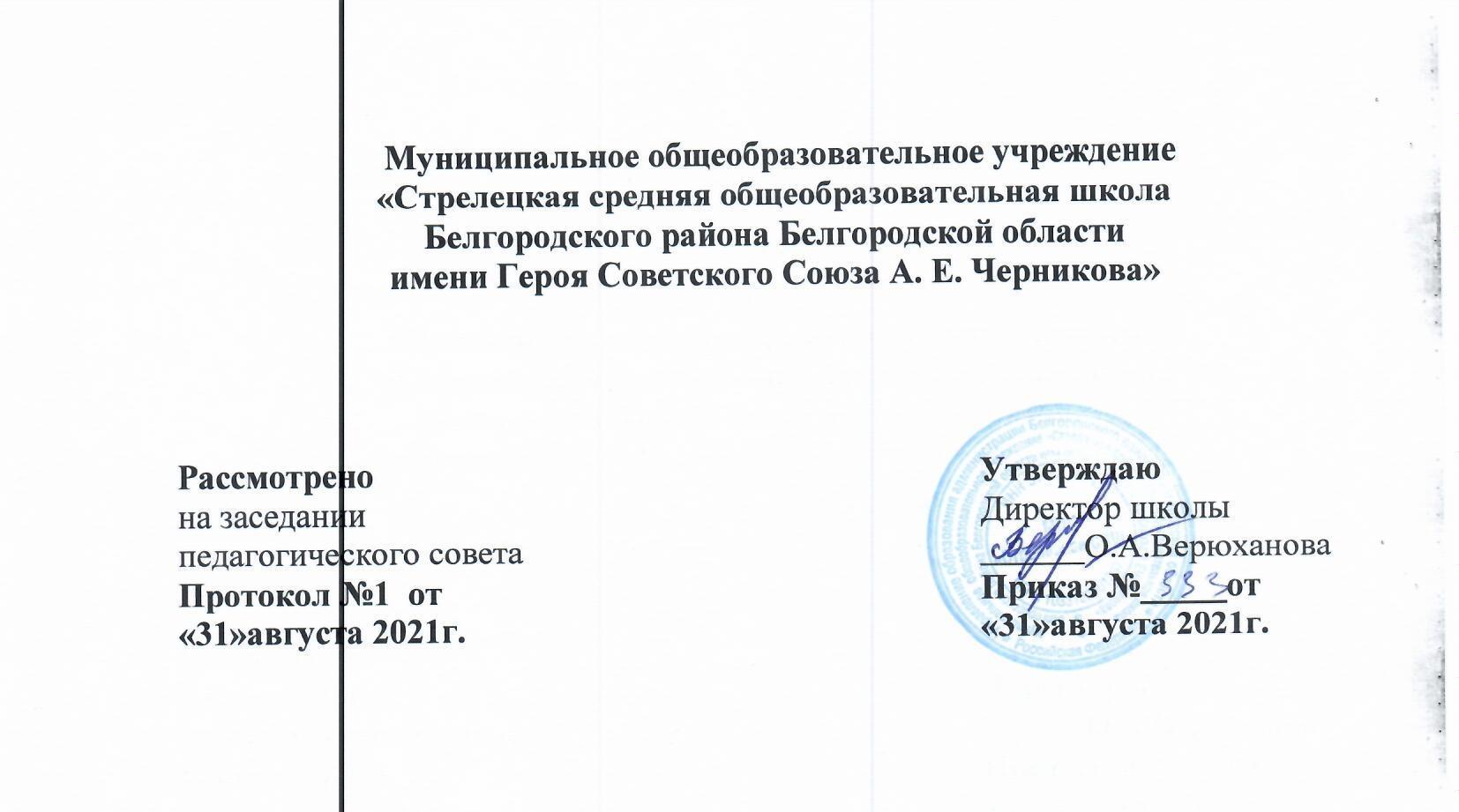 Адаптированная основная общеобразовательная программа образования обучающихся с умственной отсталостью (интеллектуальными нарушениями)5-9 классы(вариант 1)2021 годСОДЕРЖАНИЕЦелевой разделСистема условий реализации адаптированной основной общеобразовательной программы образования обучающихся с  умственной отсталостью	89-1.1. Пояснительная запискаЦЕЛЕВОЙ РАЗДЕЛАдаптированная основная общеобразовательная программа (далее ― АООП) образования обучающихся с умственной отсталостью	(интеллектуальными нарушениями) (вариант 1) ― это общеобразовательная программа, адаптированная для этой категории обучающихся с учетом особенностей их психофизического развития, индивидуальных возможностей, и обеспечивающая коррекцию нарушений развития и социальную адаптациюАдаптированная основная общеобразовательная программа МОУ «Стрелецкая СОШ» (далее – Образовательное учреждение) разработана в соответствии с требованиями федерального государственного образовательного стандарта (далее ― Стандарт) обучающихся с умственной отсталостью (интеллектуальными нарушениями), предъявляемыми к структуре, условиям реализации и планируемым результатам освоения АООП и с действующими законодательными и нормативными актами Российской Федерации и Белгородской области и уставом МОУ «Стрелецкая СОШ»АООП может быть реализована в разных формах: как совместно с другими обучающимися, так и в отдельных классах, группах.Основание для разработки Программы Конституция Российской Федерации.Закон РФ от 29 декабря 2012 г. № 273-ФЗ «Об образовании в Российской Федерации».Федеральный государственный образовательный стандарт образования обучающихся с умственной отсталостью (интеллектуальными нарушениями), утверждённый приказом Министерства образования и науки Российской Федерации от 19.12.2014г. № 1599.Федеральные требования к образовательным учреждениям в части минимальной оснащенности учебного процесса и оборудования учебных помещений: приказ Министерства образования и науки РФ от 4 октября 2010 г. № 986.Приказ Министерства Образования и науки РФ от 30.08.2013 №1015 «О порядке организации и осуществления образовательной деятельности по основным общеобразовательным программам начального общего, основного общего и среднего общего образования»;Приказ Министерства Образования и науки РФ 31.03.2014 №253 «Об утверждении федерального перечня учебников, рекомендуемых к использованию при реализации имеющих	государственную	аккредитацию	образовательных программ	начального общего, основного общего, среднего общего образования;Санитарно-эпидемиологические требования к условиям и организации обучения в общеобразовательных учреждениях детей с ОВЗ. Санитарно- эпидемиологические правила и нормативы. СанПиН 2.4.2.3286-15: утверждены постановлением Главного государственного санитарного врача Российской Федерации от 10 июля 2015 г. № 26.Приказ Министерства образования и науки Российской Федерации «Об утверждении положения психолого-медико-педагогической комиссии» от 20.09.2013 № 1082.Закон Российской Федерации « О внесении изменений в отдельные законодательные акты РФ по вопросам социальной защиты инвалидов в связи с ратификацией Конвенции о правах инвалидов» № 419 –ФЗ от 01.12.14.Концепция духовно-нравственного развития и воспитания личности гражданина России.Устав Образовательного учреждения.Адаптированная основная общеобразовательная программа определяет содержание, организацию образовательного процесса на ступенях начального и основного общегообразования.Программа направлена на формирование общей культуры обучающихся, на их духовно- нравственное, социальное, личностное, интеллектуальное развитие, которая создаст основу для самостоятельной реализации учебной деятельности, обеспечивающей социальную успешность, саморазвитие, сохранение и укрепление здоровья обучающихся.Цель реализацииадаптированной основной общеобразовательной программыЦель реализации АООП образования обучающихся с легкой умственной отсталостью (интеллектуальными нарушениями) — создание условий для максимального удовлетворения особых образовательных потребностей обучающихся, обеспечивающих усвоение ими социального и культурного опыта.Достижение поставленной цели АООП предусматривает решение следующих основныхзадач:Овладение обучающимися с легкой умственной отсталостью (интеллектуальными нарушениями) учебной деятельностью, обеспечивающей формирование жизненных компетенций;	Формирование общей культуры, обеспечивающей разностороннее развитие их личности	(нравственно-эстетическое, социально-личностное,	интеллектуальное, физическое),	в	соответствии	с	принятыми	в	семье	и обществе духовно- нравственными и социокультурными ценностями;Достижение планируемых результатов освоения АООП образования обучающимися с легкой умственной отсталостью	(интеллектуальными нарушениями) с учетом их особых образовательных потребностей, а также индивидуальных особенностей и возможностей;	Выявление и развитие возможностей и способностей обучающихся с умственной отсталостью (интеллектуальными нарушениями), через организацию их общественно полезной деятельности, проведения спортивно–оздоровительной работы, организацию художественного творчества и др. с использованием системы клубов, секций, студий и кружков (включая организационные формы на основе сетевого взаимодействия), проведении спортивных, творческих и др. соревнований;Участие	педагогических	работников,	обучающихся,	их	родителей (законных представителей) и общественности в проектировании и развитии внутришкольной социальной среды.АООП  МОУ «Стрелецкая СОШ»   включает обязательную часть и часть, формируемую участниками образовательного процесса.Обязательная часть АООП для обучающихся с легкой умственной отсталостью (интеллектуальными нарушениями) составляет не менее	70%, а часть, формируемая участниками образовательных отношений, не более 30% от общего объема АООП.Сроки реализации АООП для обучающихся с умственной отсталостью (интеллектуальными нарушениями) составляет 9 ―13 лет .В реализации АООП может быть выделено два или три этапа:I этап ― (дополнительный первый класс ― 1I) 1-4 классы; II этап ― 5-9 классы;III этап ― 10-12 классы.Принципы и подходы к формированию адаптированной основной общеобразовательной программыВ основу АООП ООО для обучающихся с лёгкой умственной отсталостью (интеллектуальными нарушениями) заложены дифференцированный и деятельностный подходы.Дифференцированный подход	АООП для обучающихся с	легкой	умственной отсталостью	(интеллектуальными		нарушениями) предполагает	учет		их	особых образовательных потребностей, которые проявляются в неоднородности возможностей освоения содержания образования.Применение дифференцированного подхода к созданию образовательных программ обеспечивает	разнообразие	содержания, предоставляя	обучающимся	с	умственной отсталостью (интеллектуальными нарушениями) возможность реализовать индивидуальный потенциал развития.Деятельностный подход основывается на теоретических положениях отечественной психологической науки, раскрывающих основные закономерности и структуру образования с учетом специфики развития личности обучающегося с умственной отсталостью (интеллектуальными нарушениями).Деятельностный подход в образовании строится на признании того, что развитие личности обучающихся с умственной отсталостью (интеллектуальными нарушениями) школьного возраста определяется характером организации доступной им деятельности (предметно-практической и учебной).Основным средством реализации деятельностного подхода в образовании является обучение как процесс организации познавательной и предметно-практической деятельности обучающихся, обеспечивающий овладение ими содержанием образования.В контексте Программы образования для обучающихся с умственной отсталостью(интеллектуальными нарушениями) реализация деятельностного подхода обеспечивает:придание результатам образования социально и личностно значимого характера;прочное усвоение обучающимися знаний и опыта разнообразной деятельности и поведения, возможность их самостоятельного продвижения в изучаемых предметных областях;существенное повышение мотивации и интереса к учению, приобретению нового опыта деятельности и поведения;обеспечение условий для общекультурного и личностного развития на основе формирования базовых учебных действий, которые обеспечивают не только успешное усвоение некоторых элементов системы научных знаний, умений и навыков(академических	результатов),	но	и	прежде	всего жизненной компетенции, составляющей основу социальной успешности.В основу АООП для обучающихся с умственной отсталостью (интеллектуальными нарушениями) положены следующие принципы:принципы государственной политики РФ в области образования1(гуманистический характер образования, единство образовательного пространства на территории Российской Федерации, светский характер	образования,	общедоступность образования, адаптивность системы образования к уровням и особенностям развития и подготовки обучающихся и воспитанников и др.);принцип коррекционно-развивающей направленности образовательного процесса, обуславливающий развитие личности обучающегося и расширение его «зоны ближайшего развития» с учетом особых образовательных потребностей;онтогенетический принцип;принцип	преемственности,	предполагающий	взаимосвязь	и непрерывность образования обучающихся с умственной отсталостью (интеллектуальными нарушениями) на всех этапах обучения: от младшего до старшего школьного возраста;принцип	целостности	содержания	образования,	обеспечивающий наличие внутренних взаимосвязей и взаимозависимостей между отдельными предметными областями и учебными предметами, входящими в их состав;принцип	направленности	на	формирование	деятельности, обеспечивающий возможность овладения обучающимися с умственной отсталостью (интеллектуальными нарушениями) всеми видами доступной им предметно-практической деятельности, способами и приемами познавательной и учебной деятельности, коммуникативной деятельности и нормативным поведением;принцип переноса усвоенных знаний и умений и навыков и отношений, сформированных в условиях учебной ситуации, в различные жизненные ситуации, что позволяет обеспечить готовность обучающегося к самостоятельной ориентировке и активной деятельности в реальном мире;принцип сотрудничества с семьей.Структура АООП обучающихся с умственной отсталостью	(интеллектуальными нарушениями) в МОУ «Стрелецкая СОШ» включает целевой, содержательный и организационный разделы.Целевой раздел определяет общее назначение, цели, задачи и планируемые результаты реализации АООП МОУ «Стрелецкая СОШ», а также способы определения достижения этих целей и результатов.1 Статья 3 часть 1 Федерального закона Российской Федерации «Об образовании в Российской Федерации»N 273-ФЗ (в ред. Федеральных законов от 07.05.2013 N 99-ФЗ, от 23.07.2013 N 203-ФЗ).Целевой раздел включает:пояснительную записку;планируемые результаты освоения обучающимися с умственной отсталостью(интеллектуальными нарушениями) АООП образования;систему оценки достижения планируемых результатов освоения АООП образования.Содержательный раздел определяет общее содержание образования обучающихся с умственной отсталостью	(интеллектуальными нарушениями) и включает следующие программы, ориентированные на достижение личностных и предметных результатов:программу формирования базовых учебных действий;программы отдельных учебных предметов, курсов коррекционно-развивающей области; программу духовно-нравственного (нравственного) развития обучающихся с умственнойотсталостью (интеллектуальными нарушениями);программу формирования экологической культуры, здорового и безопасного образа жизни;программу внеурочной деятельности;программу коррекционной работы с обучающимися с легкой умственной отсталостью(интеллектуальными нарушениями) (вариант 1);программу работы с семьей обучающегося с умеренной, тяжелой и глубокой умственной отсталостью (интеллектуальными нарушениями), тяжелыми и множественными нарушениями развития (вариант 2).Организационный раздел определяет общие рамки организации образовательного процесса, а также механизмы реализации АООП в МОУ «Стрелецкая СОШ»Организационный раздел включает:учебный план;систему специальных условий реализации основной образовательной программы в соответствии с требованиями Стандарта.АООП для обучающихся с умственной отсталостью (интеллектуальными нарушениями), имеющих инвалидность, дополняется индивидуальной программой реабилитации инвалида (далее — ИПР) в части создания специальных условий получения образования.Адресность образовательной ПрограммыКонтингент обучающихся – дети с ограниченными возможностями здоровья (  умственной отсталостью).Умственная отсталость	— это стойкое, выраженное недоразвитие познавательной деятельности вследствие диффузного	(разлитого) органического поражения центральной нервной системы (ЦНС).Понятие	«умственной отсталости» по степени интеллектуальной неполноценности применимо к разнообразной группе детей. Степень выраженности интеллектуальной неполноценности коррелирует (соотносится) со сроками, в которые возникло поражение ЦНС – чем оно произошло раньше, тем тяжелее последствия. Также степень выраженности интеллектуальных нарушений определяется интенсивностью воздействия вредных факторов.Нередко умственная отсталость отягощена психическими заболеваниями различной этиологии,что требует не только их медикаментозного лечения, но и организации медицинскогосопровождения таких обучающихся в образовательных организациях.В международной классификации болезней	(МКБ-10) выделено четыре степени умственной отсталости: легкая (IQ — 69-50) , умеренная (IQ —50-35), тяжелая (IQ — 34-20), глубокая (IQ<20).Развитие ребенка с легкой умственной отсталостью (интеллектуальными нарушениями), хотя и происходит на дефектной основе и характеризуется замедленностью, наличием отклонений от нормального развития, тем не менее, представляет собой поступательный процесс, привносящий качественные изменения в познавательную деятельность детей и их личностную сферу, что дает основания для оптимистического прогноза.Затруднения в психическом развитии детей с умственной отсталостью (интеллектуальными нарушениями) обусловлены особенностями их высшей нервной деятельности	(слабостью		процессов	возбуждения	и	торможения, замедленным формированием		условных	связей,	тугоподвижностью нервных процессов, нарушением взаимодействия первой и второй сигнальных систем и др.).В структуре психики такого ребенка в первую очередь отмечается недоразвитие познавательных интересов и снижение познавательной активности, что	обусловлено замедленностью	темпа	психических	процессов,	их	слабой подвижностью	и переключаемостью. При умственной отсталости страдают не только высшие психические функции, но и эмоции, воля, поведение, в некоторых случаях физическое развитие, хотя наиболее нарушенным является мышление, и прежде всего, способность к отвлечению и обобщению.Развитие всех психических процессов у детей с легкой умственной отсталостью (интеллектуальными нарушениями) отличается качественным своеобразием. Относительно сохранной у обучающихся с умственной отсталостью (интеллектуальными нарушениями) оказывается чувственная ступень познания ― ощущение и восприятие. Но и в этих познавательных процессах	сказывается	дефицитарность:	неточность	и	слабость дифференцировки зрительных, слуховых, кинестетических, тактильных, обонятельных и вкусовых ощущений приводят к затруднению адекватности ориентировки детей с умственной отсталостью в окружающей среде.Нарушение объема и темпа восприятия также оказывают отрицательное влияние на развития ребенка с интеллектуальными нарушениями.У данной категории детей проявляются трудности установления отношений между частями предмета, выделении его существенных признаков и дифференциации их от несущественных, нахождении и сравнении предметов по признакам сходства и отличия, т.е. детям трудно анализировать,	синтезировать,	сравнивать, обобщать, абстрагировать, конкретизировать.Из всех видов мышления (наглядно-действенного, наглядно-образного и словесно- логического) у обучающихся с легкой умственной отсталостью (интеллектуальными нарушениями) в большей степени недоразвито словесно-логическое мышление. Это выражается в слабости обобщения, трудностях понимания смысла явления или факта. Обучающимся	присуща сниженная активность мыслительных процессов и слабаярегулирующая роль мышления: зачастую, они начинают выполнять работу, не дослушав инструкции, не поняв цели задания, не имея внутреннего плана действия.Особенности восприятия и осмысления детьми учебного материала неразрывно связаны с особенностями их памяти. Запоминание, сохранение и воспроизведение полученной информации обучающимися с умственной отсталостью (интеллектуальными нарушениями) также	отличается	целым рядом специфических особенностей: они лучше запоминают внешние, иногда случайные, зрительно воспринимаемые признаки, при этом, труднее осознаются и запоминаются внутренние логические связи; позже, чем у нормальных сверстников, формируется произвольное запоминание, которое требует многократных повторений. Менее развитым оказывается логическое опосредованное запоминание, хотя механическая память может быть сформирована на более высоком уровне. Недостатки памяти обучающихся с умственной	отсталостью	(интеллектуальными	нарушениями) проявляются не столько в трудностях получения и сохранения информации, сколько ее воспроизведения: вследствие трудностей установления логических отношений полученная информация может воспроизводиться бессистемно, с большим количеством искажений; при этом наибольшие трудности вызывает воспроизведение словесного материала.Вместе с тем, следует иметь в виду, что специфика мнемической деятельности во многом определяется структурой дефекта каждого ребенка с умственной отсталостью. В связи с этим учет особенностей обучающихся с умственной отсталостью (интеллектуальными нарушениями) разных клинических групп (по классификации М. С. Певзнер) позволяет более успешно использовать потенциал развития их мнемической деятельности.Особенности познавательной деятельности школьников с умственной отсталостью (интеллектуальными нарушениями) проявляются и в особенностях их внимания, которое отличается сужением объема, малой устойчивостью, трудностями его распределения, замедленностью переключения. В значительной степени нарушено произвольное внимание, что связано	с ослаблением волевого	напряжения, направленного на преодоление трудностей, что выражается в неустойчивости внимания. Также в	процессе	обучения обнаруживаются	трудности	сосредоточения	на	каком-либо одном объекте или виде деятельности.Для успешного обучения необходимы достаточно развитые представления и воображение. Представлениям детей с умственной отсталостью (интеллектуальными нарушениями) свойственна недифференцированность, фрагментарность, уподобление образов, что, в свою очередь, сказывается на узнавании	и	понимании	учебного	материала.Воображение как один из наиболее сложных процессов отличается значительной несформированностью, что выражается в его примитивности, неточности и схематичности.У школьников с умственной отсталостью отмечаются недостатки в развитии речевой деятельности, физиологической основой которых является нарушение взаимодействия между первой и второй сигнальными системами, что, в свою очередь, проявляется в недоразвитии всех сторон речи: фонетической, лексической, грамматической. Недостатки речевой деятельности этой категории обучающихся напрямую связаны с нарушением абстрактно-логического мышления.Моторная	сфера	детей	с	легкой	степенью	умственной	отсталости(интеллектуальными нарушениями), как  правило, не имеет  выраженных нарушений.Наибольшие трудности обучающиеся испытывают при выполнении заданий, связанных с точной координацией мелких движений пальцев рук. В свою очередь, это негативно сказывается на овладении письмом и некоторыми трудовыми операциями.Психологические особенности обучающихся с умственной отсталостью (интеллектуальными нарушениями) проявляются и в нарушении эмоциональной сферы. При легкой умственной отсталости эмоции в целом сохранны, однако они отличаются отсутствием оттенков переживаний, неустойчивостью и поверхностью. Отсутствуют или очень	слабо	выражены переживания,	определяющие	интерес	и	побуждение	к познавательной деятельности, а	также		с	большими затруднениями		осуществляется воспитание высших психических чувств: нравственных и эстетических.Психологические особенности обучающихся с умственной отсталостью (интеллектуаль- ными нарушениями) проявляются и в нарушении эмоциональной сферы. При легкой умственной отсталости эмоции в целом сохранны, однако они отличаются отсутствием оттен- ков переживаний, неустойчивостью и поверхностью. Отсутствуют или очень слабо выражены переживания, определяющие интерес и побуждение к познавательной деятельности, а также с большими затруднениями осуществляется воспитание высших психических чувств: нравственных и эстетических.Волевая	сфера	учащихся	с	умственной	отсталостью (интеллектуальными нарушениями) характеризуется слабостью собственных намерений и побуждений, большой внушаемостью. Такие школьники предпочитают выбирать путь, не требующий волевых усилий,	а	вследствие непосильности предъявляемых требований, у некоторых из них развиваются такие	отрицательные		черты	личности,	как	негативизм	и	упрямство.Своеобразие протекания психических процессов и особенности волевой сферы школьников с умственной отсталостью (интеллектуальными нарушениями) оказывают отрицательное влияние на характер их деятельности, в особенности произвольной, что выражается в недоразвитии мотивационной сферы, слабости побуждений, недостаточности инициативы. Эти недостатки особенно ярко проявляются в учебной деятельности, поскольку учащиеся приступают к ее выполнению без необходимой предшествующей ориентировки в задании и, не сопоставляя ход ее выполнения, с конечной целью. В процессе выполнения учебного задания они часто уходят от правильно начатого выполнения действия,«соскальзывают» на действия, произведенные ранее, причем осуществляют их в прежнем виде, не учитывая изменения условий.Нарушения высшей нервной деятельности, недоразвитие психических процессов и эмоционально-волевой сферы обусловливают формирование некоторых специфических особенностей личности обучающихся с умственной отсталостью	(интеллектуальными нарушениями), проявляющиеся в примитивности интересов, потребностей и мотивов, что затрудняет формирование социально зрелых отношений со сверстниками и взрослыми.Особые образовательные потребности обучающихся с легкой умственной отсталостью(интеллектуальными нарушениями)Недоразвитие познавательной, эмоционально-волевой и личностной сфер обучающихся с умственной отсталостью (интеллектуальными нарушениями) разных групп проявляется не только в качественных и количественных отклонениях от нормы, но и в глубокомсвоеобразии их социализации. Они способны к развитию, хотя оно и осуществляется замедленно, атипично, а иногда с резкими изменениями всей психической деятельности ребёнка. При этом, несмотря на многообразие индивидуальных вариантов структуры данного нарушения, перспективы образования детей с умственной отсталостью (интеллектуальными нарушениями) детерминированы	в	основном	степенью	выраженности	недоразвития интеллекта, при этом образование, в любом случае, остается нецензовым.Таким	образом,	современные	научные	представления	об	особенностях психофизического развития разных групп обучающихся с умственной отсталостью (интеллектуальными нарушениями) позволяют выделить образовательные потребности, как общие для всех обучающихся с ОВЗ, так и специфические2.К общим потребностям относятся: время начала образования, содержание образования, разработка и использование специальных методов и средств обучения, особая организация обучения,	расширение	границ	образовательного	пространства,	продолжительность образования и определение круга лиц, участвующих в образовательном процессе.В образовательном учреждении в начальной школе обучаются дети от 7 до	13 лет. Нормативный срок усвоения программы 5 лет. Наполняемость классов групп дополнительного образования устанавливается в соответствии с нормативами, определенными Типовым положением о специальном (коррекционном) общеобразовательном учреждении. Прием ребенка в классы по АООП осуществляется на основании заключения областной, территориальной психолого-медико-педагогической комиссии.Набор обучающихся в первый класс до 12 человек. Первый год обучения является не только обучающим, но и диагностическим. В случае не усвоения программы, ребёнок может быть переведён в следующий класс условно (до решения дальнейшего вопроса об обучении в первом триместре следующего года обучения), может быть решён вопрос об изменении образовательного маршрута.Для	обучающихся	с	легкой	умственной	отсталостью (интеллектуальными нарушениями) характерны следующие специфические образовательные потребности:раннее получение специальной помощи средствами образования;обязательность непрерывности коррекционно-развивающего процесса, реализуемого, как через содержание предметных областей, так и в процессе коррекционной работы;научный, практико-ориентированный, действенный характер содержания образования;доступность содержания познавательных задач, реализуемых в процессе образования;систематическая актуализация сформированных у обучающихся знаний и умений; специальное обучение их «переносу» с учетом изменяющихся условий учебных, познавательных, трудовых и других ситуаций;обеспечении	особой	 пространственной	и	временной	организации общеобразовательной среды с учетом функционального состояния центральной нервной	системы	и	нейродинамики	психических	процессов обучающихся с умственной отсталостью	(интеллектуальными нарушениями); использование2 Е.Л. Гончарова, О.И. Кукушкина «Ребенок с особыми образовательными потребностями»http://almanah.ikprao.ru/articles/almanah-5/rebenok-s-osobymi-obrazovatelnymi-potrebnostjami.преимущественно	позитивных	средств	стимуляции деятельности	и	поведения обучающихся, демонстрирующих доброжелательное и уважительное отношение к ним;развитие мотивации и интереса к познанию окружающего мира с учетом возрастных и индивидуальных особенностей ребенка к обучению и социальному взаимодействию со средой;стимуляция познавательной активности, формирование позитивного отношения к окружающему миру.Удовлетворение перечисленных особых образовательных потребностей обучающихся возможно на основе реализации личностно-ориентированного подхода к воспитанию и обучению обучающихся через изменение содержания обучения и совершенствование методов и приемов работы. В свою очередь, это позволит формировать возрастные психологические новообразования и корригировать высшие психические функции в процессе изучения обучающимися учебных предметов, а также в ходе проведения коррекционно-развивающих занятий.ПЛАНИРУЕМЫЕ РЕЗУЛЬТАТЫ ОСВОЕНИЯ ОБУЧАЮЩИМИСЯ С УМСТВЕННОЙ ОТСТАЛОСТЬЮ (ИНТЕЛЛЕКТУАЛЬНЫМИ НАРУШЕНИЯМИ) АДАПТИРОВАННОЙ ОСНОВНОЙ ОБЩЕОБРАЗОВАТЕЛЬНОЙ ПРОГРАММЫРезультаты освоения с обучающимися с легкой умственной отсталостью	(интеллектуальными нарушениями) АООП оцениваются какитоговые на момент завершения образования. Освоение обучающимися	АООП, которая создана на основе ФГОС для детей с умственной отсталостью, предполагает достижение ими двух видов результатов: личностных и предметных.В структуре планируемых результатов ведущее место принадлежит личностным результатам, поскольку именно они обеспечивают овладение комплексом социальных	(жизненных) компетенций, необходимых для достижения основной цели современного образования ― введения обучающихся с умственной отсталостью (интеллектуальными нарушениями) в культуру, овладение ими социокультурным опытом.Личностные результаты освоения АООП образования включают индивидуально-личностные качества и социальные	(жизненные) компетенции обучающегося, социально значимые ценностные установки.К личностным результатам освоения АООП относятся:осознание себя как гражданина России;формирование чувства гордости за свою Родину;формирование уважительного отношения к иному мнению, истории и культуре других народов;развитие адекватных представлений о собственных возможностях, о насущно необходимом жизнеобеспечении;овладение начальными навыками адаптации в динамично изменяющемся и развивающемся мире;овладение социально-бытовыми умениями, используемыми в повседневной жизни;владение навыками коммуникации и принятыми нормами социального взаимодействия;способность к осмыслению социального окружения, своего места внем, принятие соответствующих возрасту ценностей и социальных ролей;принятие и освоение социальной роли обучающегося, формирование и развитие социально значимых мотивов учебной деятельности;развитие навыков сотрудничества с взрослыми и сверстниками в разных социальных ситуациях;формирование эстетических потребностей, ценностей и чувств;развитие этических чувств, доброжелательности и эмоционально-нравственной отзывчивости, понимания и сопереживания чувствам других людей;формирование установки на безопасный, здоровый образ жизни, наличие мотивации к творческому труду, работе на результат, бережномуотношению к материальным и духовным ценностям;формирование готовности к самостоятельной жизни.Предметные результаты освоения АООП МОУ «Стрелецкая СОШ» включают освоенные обучающимися знания и умения, специфичные для каждой предметной области, готовность их применения. Предметные	результаты обучающихся с легкой умственной отсталостью (интеллектуальными нарушениями) не являются основным критерием при принятии решения о переводе обучающегося в следующий класс, но рассматриваются как одна из составляющих при оценке итоговых достижений.АООП определяет два уровня овладения предметными результатами:минимальный и достаточный. Минимальный уровень является обязательным для большинства обучающихся с умственной отсталостью (интеллектуальными нарушениями). Вместе с тем, отсутствие достижения этого уровня отдельными обучающимися по отдельным предметам не является препятствием к получению ими образования по этому варианту программы.	В том случае, если обучающийся не достигает минимального уровня овладения предметными результатами по всем или большинству учебных предметов, то по рекомендации психолого- медико-педагогической комиссии и с согласия родителей	(законных представителей) Образовательное учреждение может решить вопрос об изменении образовательного маршрута.Минимальный и достаточный уровни усвоения предметных результатов по отдельным учебным предметам на конец обучения в 5-9 классах:Изобразительное искусство (V класс)Минимальный уровень:знание названий художественных материалов, инструментов и приспособлений; их свойств, назначения, правил хранения, обращения и санитарно-гигиенических требований при работе с ними;знание элементарных правил композиции, цветоведения, передачи формы предмета и др.; знание некоторых выразительных средств изобразительного искусства: «изобразительнаяповерхность», «точка», «линия», «штриховка», «пятно», «цвет»;пользование материалами для рисования, аппликации, лепки;знание названий предметов, подлежащих рисованию, лепке и аппликации;знание названий некоторых народных и национальных промыслов, изготавливающих игрушки: Дымково, Гжель, Городец, Каргополь и др.;организация рабочего места в зависимости от характера выполняемой работы; следование при выполнении работы инструкциям учителя; рациональная организациясвоей изобразительной деятельности; планирование работы; осуществление текущего и заключительного контроля выполняемых практических действий и корректировка хода практической работы;владение некоторыми приемами лепки (раскатывание, сплющивание, отщипывание) и аппликации (вырезание и наклеивание);рисование по образцу, с натуры, по памяти, представлению, воображению предметов несложной формы и конструкции; передача в рисунке содержания несложных произведений в соответствии с темой;применение приемов работы карандашом, гуашью, акварельными красками с целью передачи фактуры предмета;ориентировка в пространстве листа; размещение изображения одного или группы предметов в соответствии с параметрами изобразительной поверхности;адекватная передача цвета изображаемого объекта, определение насыщенности цвета, получение смешанных цветов и некоторых оттенков цвета;узнавание и различение в книжных иллюстрациях и репродукциях изображенных предметов и действий.Достаточный уровень:знание названий жанров изобразительного искусства (портрет, натюрморт, пейзаж и др.); знание названий некоторых народных и национальных промыслов (Дымково, Гжель,Городец, Хохлома и др.);знание основных особенностей некоторых материалов, используемых в рисовании, лепке и аппликации;знание выразительных средств изобразительного искусства:	«изобразительная поверхность», «точка», «линия», «штриховка», «контур», «пятно», «цвет», объем и др.;знание правил цветоведения, светотени, перспективы; построения орнамента, стилизации формы предмета и др.;знание видов аппликации (предметная, сюжетная, декоративная);знание способов лепки (конструктивный, пластический, комбинированный); нахождение необходимой для выполнения работы информации в материалах учебника,рабочей тетради;следование при выполнении работы инструкциям учителя или инструкциям, представленным в других информационных источниках;оценка результатов собственной изобразительной деятельности и одноклассников(красиво, некрасиво, аккуратно, похоже на образец);использование разнообразных технологических способов выполнения аппликации; применение разных способов лепки;рисование с натуры и по памяти после предварительных наблюдений, передача всех признаков и свойств изображаемого объекта; рисование по воображению;различение и передача в рисунке эмоционального состояния и своего отношения к природе, человеку, семье и обществу;различение произведений живописи, графики, скульптуры, архитектуры и декоративно- прикладного искусства;различение жанров изобразительного искусства: пейзаж, портрет, натюрморт, сюжетное изображение.Музыка (V класс)Минимальный уровень:определение характера и содержания знакомых музыкальных произведений, предусмотренных Программой;представления о некоторых музыкальных инструментах и их звучании (труба, баян, гитара);пение с инструментальным сопровождением и без него (с помощью педагога); выразительное, слаженное и достаточно эмоциональное исполнение выученных песен спростейшими элементами динамических оттенков;правильное формирование при пении гласных звуков и отчетливое произнесение согласных звуков в конце и в середине слов;правильная передача мелодии в диапазоне ре1-си1;различение вступления, запева, припева, проигрыша, окончания песни; различение песни, танца, марша;передача ритмического рисунка попевок (хлопками, на металлофоне, голосом); определение разнообразных по содержанию и характеру музыкальных произведений(веселые, грустные и спокойные);владение элементарными представлениями о нотной грамоте.Достаточный уровень:самостоятельное исполнение разученных детских песен; знание динамических оттенков(форте-громко, пиано-тихо);представления о народных музыкальных инструментах и их звучании (домра, мандолина, баян, гусли, свирель, гармонь, трещотка и др.);представления об особенностях мелодического голосоведения (плавно, отрывисто, скачкообразно);пение хором с выполнением требований художественного исполнения; ясное и четкое произнесение слов в песнях подвижного характера;исполнение выученных песен без музыкального сопровождения, самостоятельно; различение разнообразных по характеру и звучанию песен, маршей, танцев;владение элементами музыкальной грамоты, как средства осознания музыкальной речи.Физическая культураМинимальный уровень:представления о физической культуре как средстве укрепления здоровья, физического развития и физической подготовки человека;выполнение комплексов утренней гимнастики под руководством учителя;знание основных правил поведения на уроках физической культуры и осознанное их применение;выполнение несложных упражнений по словесной инструкции при выполнении строевых команд;представления о двигательных действиях; знание основных строевых команд; подсчёт при выполнении общеразвивающих упражнений;ходьба в различном темпе с различными исходными положениями;взаимодействие со сверстниками в организации и проведении подвижных игр, элементов соревнований; участие в подвижных играх и эстафетах под руководством учителя;знание правил бережного обращения с инвентарём и оборудованием, соблюдение требований техники безопасности в процессе участия в физкультурно-спортивных мероприятиях.Достаточный уровень:практическое освоение элементов гимнастики, легкой атлетики, лыжной подготовки, спортивных и подвижных игр и других видов физической культуры;самостоятельное выполнение комплексов утренней гимнастики;владение комплексами упражнений для формирования правильной осанки и развития мышц туловища; участие в оздоровительных занятиях в режиме дня (физкультминутки);выполнение основных двигательных действий в соответствии с заданием учителя: бег, ходьба, прыжки и др.;подача и выполнение строевых команд, ведение подсчёта	при выполнении общеразвивающих упражнений.совместное участие со сверстниками в подвижных играх и эстафетах;оказание посильной помощь и поддержки сверстникам в процессе участия в подвижных играх и соревнованиях;знание спортивных традиций своего народа и других народов;знание способов использования различного спортивного инвентаря в основных видах двигательной активности и их применение в практической деятельности;знание правил и техники выполнения двигательных действий, применение усвоенных правил при выполнении двигательных действий под руководством учителя;знание и применение правил бережного обращения с инвентарём и оборудованием в повседневной жизни;соблюдение требований техники безопасности в процессе участия в физкультурно- спортивных мероприятиях.Минимальный и достаточный уровни усвоения предметных результатов по отдельным учебным предметам на конец школьного обучения (IX класс):Русский языкМинимальный уровень:знание отличительных грамматических признаков основных частей слова; разбор слова с опорой на представленный образец, схему, вопросы учителя; образование слов с новым значением с опорой на образец;представления о грамматических разрядах слов; различение изученных частей речи по вопросу и значению;использование на письме орфографических правил после предварительного разбора текста на основе готового или коллективного составленного алгоритма;составление различных конструкций предложений с опорой на представленный образец;установление смысловых связей в словосочетании по образцу, вопросам учителя; нахождение главных и второстепенных членов предложения без деления на виды (спомощью учителя);нахождение в тексте однородных членов предложения; различение предложений, разных по интонации;нахождение в тексте предложений, различных по цели высказывания (с помощью учителя);участие в обсуждении фактического материала высказывания, необходимого для раскрытия его темы и основной мысли;выбор одного заголовка из нескольких предложенных, соответствующих теме текста; оформление изученных видов деловых бумаг с опорой на представленный образец; письмо небольших по объему изложений повествовательного текста и повествовательноготекста с элементами описания (50-55 слов) после предварительного обсуждения (отработки)всех компонентов текста;составление и письмо небольших по объему сочинений (до 50 слов) повествовательного характера (с элементами описания) на основе наблюдений, практической деятельности, опорным словам и предложенному плану после предварительной отработки содержания и языкового оформления.Достаточный уровень:знание значимых частей слова и их дифференцировка по существенным признакам; разбор слова по составу с использованием опорных схем;образование слов с новым значением, относящихся к разным частям речи, с использованием приставок и суффиксов с опорой на схему;дифференцировка слов, относящихся к различным частям речи по существенным признакам;определение некоторых грамматических признаков изученных частей (существительного,прилагательного, глагола) речи по опорной схеме или вопросам учителя;нахождение орфографической трудности в слове и решение орографической задачи (под руководством учителя);пользование орфографическим словарем для уточнения написания слова; составление простых распространенных и сложных предложений по схеме, опорнымсловам, на предложенную тему и т. д.;установление смысловых связей в несложных по содержанию и структуре предложениях(не более 4-5 слов) по вопросам учителя, опорной схеме;нахождение главных и второстепенных членов предложения с использованием опорныхсхем;составление предложений с однородными членами с опорой на образец; составление предложений, разных по интонации с опорой на образец;различение предложений (с помощью учителя) различных по цели высказывания; отбор фактического материала, необходимого для раскрытия темы текста;отбор фактического материала, необходимого для раскрытия основной мысли текста (спомощью учителя);выбор одного заголовка из нескольких предложенных, соответствующих теме и основной мысли текста;оформление всех видов изученных деловых бумаг;письмо изложений повествовательных текстов и текстов с элементами описания и рассуждения после предварительного разбора (до 70 слов);письмо сочинений-повествований с элементами описания после предварительного коллективного разбора темы, основной мысли, структуры высказывания и выбора необходимых языковых средств (55-60 слов).ЧтениеМинимальный уровень:правильное, осознанное чтение в темпе, приближенном к темпу устной речи, доступных по содержанию текстов (после предварительной подготовки);определение темы произведения (под руководством учителя);ответы на вопросы учителя по фактическому содержанию произведения своими словами; участие в коллективном составлении словесно-логического плана прочитанного иразобранного под руководством учителя текста;пересказ текста по частям на основе коллективно составленного плана (с помощью учителя);выбор заголовка к пунктам плана из нескольких предложенных; установление последовательности событий в произведении; определение главных героев текста;составление элементарной характеристики героя на основе предложенного плана и по вопросам учителя;нахождение в тексте незнакомых слов и выражений, объяснение их значения с помощью учителя;заучивание стихотворений наизусть (7-9);самостоятельное чтение небольших по объему и несложных по содержанию произведений для внеклассного чтения, выполнение посильных заданий.Достаточный уровень:правильное, осознанное и беглое чтение вслух, с соблюдением некоторых усвоенных норм орфоэпии;ответы на вопросы учителя своими словами и словами автора (выборочное чтение); определение темы художественного произведения;определение основной мысли произведения (с помощью учителя); самостоятельное деление на части несложного по структуре и содержанию текста; формулировка заголовков пунктов плана (с помощью учителя);различение главных и второстепенных героев произведения с элементарным обоснованием;определение собственного отношения к поступкам героев (героя); сравнение собственного отношения и отношения автора к поступкам героев с использованием примеров из текста (с помощью учителя);пересказ текста по коллективно составленному плану;нахождение в тексте непонятных слов и выражений, объяснение их значения и смысла с опорой на контекст;ориентировка в круге доступного чтения; выбор интересующей литературы (с помощью взрослого); самостоятельное чтение художественной литературы;знание наизусть 10-12 стихотворений и 1 прозаического отрывка.МатематикаМинимальный уровень:знание числового ряда чисел в пределах 100 000; чтение, запись и сравнение целых чисел в пределах 100 000;знание таблицы сложения однозначных чисел;знание табличных случаев умножения и получаемых из них случаев деления; письменное выполнение арифметических действий с числами в пределах 100 000(сложение, вычитание, умножение и деление на однозначное число) с использованием таблиц умножения, алгоритмов письменных арифметических действий, микрокалькулятора (легкие случаи);знание обыкновенных и десятичных дробей; их получение, запись, чтение;выполнение арифметических действий (сложение, вычитание, умножение и деление на однозначное число) с десятичными дробями, имеющими в записи менее 5 знаков (цифр), в том числе с использованием микрокалькулятора;знание названий, обозначения, соотношения крупных и мелких единиц измерения стоимости, длины, массы, времени; выполнение действий с числами, полученными при измерении величин;нахождение доли величины и величины по значению её доли (половина, треть, четверть, пятая, десятая часть);решение простых арифметических задач и составных задач в 2 действия; распознавание, различение и называние геометрических фигур и тел (куб, шар,параллелепипед), знание свойств элементов многоугольников (треугольник, прямоугольник, параллелограмм);построение с помощью линейки, чертежного угольника, циркуля, транспортира линий, углов, многоугольников, окружностей в разном положении на плоскости;Достаточный уровень:знание числового ряда чисел в пределах 1 000 000; чтение, запись и сравнение чисел в пределах 1 000 000;знание таблицы сложения однозначных чисел, в том числе с переходом через десяток; знание табличных случаев умножения и получаемых из них случаев деления;знание названий, обозначений, соотношения крупных и мелких единиц измерения стоимости, длины, массы, времени, площади, объема;устное выполнение арифметических действий с целыми числами, полученными при счете и при измерении, в пределах 100 (простые случаи в пределах 1 000 000);письменное выполнение арифметических действий с многозначными числами и числами, полученными при измерении, в пределах 1 000 000;знание обыкновенных и десятичных дробей, их получение, запись, чтение; выполнение арифметических действий с десятичными дробями;нахождение одной или нескольких долей (процентов) от числа, числа по одной его доли(проценту);выполнение арифметических действий с целыми числами до 1 000 000 и десятичными дробями с использованием микрокалькулятора и проверкой вычислений путем повторного использования микрокалькулятора;решение простых задач в соответствии с программой, составных задач в	2-3арифметических действия;распознавание, различение и называние геометрических фигур и тел (куб, шар, параллелепипед, пирамида, призма, цилиндр, конус);знание свойств элементов многоугольников	(треугольник, прямоугольник, параллелограмм), прямоугольного параллелепипеда;вычисление площади прямоугольника, объема прямоугольного параллелепипеда (куба);построение с помощью линейки, чертежного угольника, циркуля, транспортира линий, углов, многоугольников, окружностей в разном положении на плоскости, в том числе симметричных относительно оси, центра симметрии;применение математических знаний для решения профессиональных трудовых задач; представления о персональном компьютере как техническом средстве, его основныхустройствах и их назначении; Информатика (VII-IX классы) Минимальный уровень:представление о персональном компьютере как техническом средстве, его основных устройствах и их назначении;выполнение элементарных действий с компьютером и другими средствами ИКТ, используя безопасные для органов зрения, нервной системы, опорно-двигательного аппарата эргономичные приёмы работы; выполнение компенсирующих физических упражнений (мини- зарядка);пользование компьютером для решения доступных учебных задач с простыми информационными объектами (текстами, рисунками и др.).Достаточный уровень:представление о персональном компьютере как техническом средстве, его основных устройствах и их назначении;выполнение элементарных действий с компьютером и другими средствами ИКТ, используя безопасные для органов зрения, нервной системы, опорно-двигательного аппарата эргономичные приёмы работы; выполнение компенсирующих физических упражнений (мини- зарядка);пользование компьютером для решения доступных учебных задач с простыми информационными объектами (текстами, рисунками и др.), доступными электронными ресурсами;пользование компьютером для поиска, получения, хранения, воспроизведения и передачи необходимой информации;запись (фиксация) выборочной информации об окружающем мире и о себе самом с помощью инструментов ИКТ.Природоведение (V-VI класс)Минимальный уровень:узнавание и называние изученных объектов на иллюстрациях, фотографиях; представления о назначении изученных объектов, их роли в окружающем мире;отнесение изученных объектов к определенным группам (осина – лиственное дерево леса);называние сходных объектов, отнесенных к одной и той же изучаемой группе (полезные ископаемые);соблюдение режима дня, правил личной гигиены и здорового образа жизни, понимание их значение в жизни человека;соблюдение элементарных правил безопасного поведения в природе и обществе (под контролем взрослого);выполнение несложных заданий под контролем учителя;адекватная оценка своей работы, проявление к ней ценностного отношения, понимание оценки педагога.Достаточный уровень:узнавание и называние изученных объектов в натуральном виде в естественных условиях; знание способов получения необходимой информации об изучаемых объектах по заданию педагога;представления о взаимосвязях между изученными объектами, их месте в окружающем мире;отнесение изученных объектов к определенным группам с учетом раз¬лич¬ных оснований для классификации (клевер ― травянистое дикорастущее ра¬стение; растение луга; кормовое растение; медонос; растение, цветущее ле¬том);называние сходных по определенным признакам объектов из тех, которые были изучены на уроках, известны из других источников; объяснение своего решения;выделение существенных признаков групп объектов;знание и соблюдение правил безопасного поведения в природе и обществе, правил здорового образа жизни;участие в беседе; обсуждение изученного; проявление желания рассказать о предмете изучения, наблюдения, заинтересовавшем объекте;выполнение здания без текущего контроля учителя (при наличии предваряющего и итогового контроля), осмысленная оценка своей работы и работы одноклассников, проявление к ней ценностного отношения, понимание замечаний, адекватное восприятие похвалы;совершение действий по соблюдению санитарно-гигиенических норм в отношении изученных объектов и явлений;выполнение доступных возрасту природоохранительных действий; осуществление деятельности по уходу за комнатными и культурными растениями. Биология:Минимальный уровень:представления об объектах и явлениях неживой и живой природы, организма человека; знание особенностей внешнего вида изученных растений и животных, узнавание иразличение изученных объектов в окружающем мире, моделях, фотографиях, рисунках; знание общих признаков изученных групп растений и животных, правил поведения вприроде, техники безопасности, здорового образа жизни в объеме программы;выполнение совместно с учителем практических работ, предусмотренных программой; описание особенностей состояния своего организма;знание названий специализации врачей;применение полученных знаний и сформированных умений в бытовых ситуациях (уход за растениями, животными в доме, измерение температуры тела, правила первой доврачебной помощи).Достаточный уровень:представления об объектах неживой и живой природы, организме человека; осознание основных взаимосвязей между природными компонентами, природой ичеловеком, органами и системами органов у человека;установление взаимосвязи между средой обитания и внешним видом объекта (единство формы и функции);знание признаков сходства и различия между группами растений и животных; выполнение классификаций на основе выделения общих признаков;узнавание изученных природных объектов по внешнему виду (натуральные объекты, муляжи, слайды, рисунки, схемы);знание названий, элементарных функций и расположения основных органов в организме человека;знание способов самонаблюдения, описание особенностей своего состояния, самочувствия, знание основных показателей своего организма (группа крови, состояние зрения, слуха, норму температуры тела, кровяного давления);знание правил здорового образа жизни и безопасного поведения, использование их для объяснения новых ситуаций;выполнение практических работ самостоятельно или при предварительной (ориентировочной) помощи педагога (измерение температуры тела, оказание доврачебной помощи при вывихах, порезах, кровотечении, ожогах);владение сформированными знаниями и умениями в учебных, учебно-бытовых и учебно- трудовых ситуациях.География:Минимальный уровень:представления об особенностях природы, жизни, культуры и хозяйственной деятельности людей, экологических проблемах России, разных материков и отдельных стран;владение приемами элементарного чтения географической карты: декодирование условных знаков карты; определение направлений на карте; определение расстояний по карте при помощи масштаба; умение описывать географический объект по карте;выделение, описание и объяснение существенных признаков географических объектов и явлений;сравнение географических объектов, фактов, явлений, событий по заданным критериям; использование географических знаний в повседневной жизни для объяснения явлений ипроцессов, адаптации к условиям территории проживания, соблюдения мер безопасности в случаях стихийных бедствий и техногенных катастроф.Достаточный уровень:применение элементарных практических умений и приемов работы с географической картой для получения географической информации;ведение наблюдений за объектами, процессами и явлениями географической среды, оценка их изменения в результате природных и антропогенных воздействий;нахождение в различных источниках и анализ географической информации;применение приборов и инструментов для определения количественных и качественных характеристик компонентов природы;называние и показ на иллюстрациях изученных культурных и исторических памятников своей области.Основы социальной жизниМинимальный уровень:представления о разных группах продуктов питания; знание отдельных видов продуктов питания, относящихся к различным группам; понимание их значения для здорового образа жизни человека;приготовление несложных видов блюд под руководством учителя;представления о санитарно-гигиенических требованиях к процессу приготовления пищи; соблюдение требований техники безопасности при приготовлении пищи;знание отдельных видов одежды и обуви, некоторых правил ухода за ними; соблюдение усвоенных правил в повседневной жизни;знание правил личной гигиены и их выполнение под руководством взрослого;знание названий предприятий бытового обслуживания и их назначения; решение типовых практических задач под руководством педагога посредством обращения в предприятия бытового обслуживания;знание названий торговых организаций, их видов и назначения; совершение покупок различных товаров под руководством взрослого; первоначальные представления о статьях семейного бюджета; представления о различных видах средств связи;знание и соблюдение правил поведения в общественных местах (магазинах, транспорте, музеях, медицинских учреждениях);знание названий организаций социальной направленности и их назначения;Достаточный уровень:знание способов хранения и переработки продуктов питания; составление ежедневного меню из предложенных продуктов питания; самостоятельное приготовление несложных знакомых блюд; самостоятельное совершение покупок товаров ежедневного назначения;соблюдение правил личной гигиены по уходу за полостью рта, волосами, кожей рук и т.д.; соблюдение правила поведения в доме и общественных местах; представления оморально-этических нормах поведения;некоторые навыки ведения домашнего хозяйства (уборка дома, стирка белья, мытье посуды и т. п.);навыки обращения в различные медицинские учреждения (под руководством взрослого); пользование различными средствами связи для решения практических житейских задач; знание основных статей семейного бюджета; коллективный расчет расходов и доходовсемейного бюджета;составление различных видов деловых бумаг под руководством учителя с целью обращения в различные организации социального назначения;Мир историиМинимальный уровень:понимание доступных исторических фактов;использование некоторых усвоенных понятий в активной речи;последовательные ответы на вопросы, выбор правильного ответа из ряда предложенных вариантов;использование помощи учителя при выполнении учебных задач, самостоятельное исправление ошибок;усвоение элементов контроля учебной деятельности (с помощью памяток, инструкций, опорных схем);адекватное реагирование на оценку учебных действий.Достаточный уровень:знание изученных понятий и наличие представлений по всем разделам программы; использование усвоенных исторических понятий в самостоятельных высказываниях; участие в беседах по основным темам программы;высказывание собственных суждений и личностное отно¬шение к изученным фактам; понимание содержания учебных заданий, их выполнение самостоятельно или с помощьюучителя;владение элементами самоконтроля при выполнении заданий; владение элементами оценки и самооценки;проявление интереса к изучению истории.История ОтечестваМинимальный уровень:знание некоторых дат важнейших событий отечественной истории;знание некоторых основных фактов исторических событий, явлений, процессов; знание имен некоторых наиболее известных исторических деятелей (князей, царей,политиков, полководцев, ученых, деятелей культуры); понимание значения основных терминов-понятий;установление по датам последовательности и длительности исторических событий, пользование «Лентой времени»;описание предметов, событий, исторических героев с опорой на наглядность, составление рассказов о них по вопросам учителя;нахождение и показ на исторической карте основных изучаемых объектов и событий; объяснение значения основных исторических понятий с помощью учителя.Достаточный уровень:знание хронологических рамок ключевых процессов, дат важнейших событий отечественной истории;знание некоторых основных исторических фактов, событий, явлений, процессов; их причины, участников, результаты и значение; составление рассказов об исторических событиях, формулировка выводов об их значении;знание мест совершения основных исторических событий;знание имен известных исторических деятелей (князей, царей, политиков, полководцев, ученых, деятелей культуры) и составление элементарной характеристики исторических героев;формирование первоначальных представлений о взаимосвязи и последовательности важнейших исторических событий;понимание «легенды» исторической карты и «чтение» исторической карты с опорой на ее«легенду»;знание основных терминов понятий и их определений;соотнесение года с веком, установление последовательности и длительности исторических событий;сравнение, анализ, обобщение исторических фактов; поиск информации в одном или нескольких источниках;установление и раскрытие причинно-следственных связей между историческими событиями и явлениями.Физическая культура:Минимальный уровень:знания о физической культуре как системе разнообразных форм занятий физическими упражнениями по укреплению здоровья;демонстрация правильной осанки; видов стилизованной ходьбы под музыку; комплексов корригирующих упражнений на контроль ощущений (в постановке головы, плеч, позвоночного столба), осанки в движении, положений тела и его частей (в положении стоя); комплексов упражнений для укрепления мышечного корсета;понимание влияния физических упражнений на физическое развитие и развитие физических качеств человека;планирование занятий физическими упражнениями в режиме дня (под руководством учителя);выбор (под руководством учителя) спортивной одежды и обуви в зависимости от погодных условий и времени года;знания об основных физических качествах человека: сила, быстрота, выносливость, гибкость, координация;демонстрация жизненно важных способов передвижения человека (ходьба, бег, прыжки, лазанье, ходьба на лыжах, плавание);определение индивидуальных показателей физического развития (длина и масса тела) (под руководством учителя);выполнение технических действий из базовых видов спорта, применение их в игровой и учебной деятельности;выполнение акробатических и гимнастических комбинаций из числа усвоенных (под руководством учителя);участие со сверстниками в подвижных и спортивных играх; взаимодействие со сверстниками по правилам проведения подвижных игр исоревнований;представления об особенностях физической культуры разных народов, связи физической культуры с природными, географическими особенностями, традициями и обычаями народа;оказание посильной помощи сверстникам при выполнении учебных заданий; применение спортивного инвентаря, тренажерных устройств на уроке физическойкультуры.Достаточный уровень:представление о состоянии и организации физической культуры и спорта в России, в том числе о Параолимпийских играх и Специальной олимпиаде;выполнение общеразвивающих и корригирующих упражнений без предметов: упражнения на осанку, на контроль осанки в движении, положений тела и его частей стоя, сидя, лёжа; комплексы упражнений для укрепления мышечного корсета;выполнение строевых действий в шеренге и колонне;знание видов лыжного спорта, демонстрация техники лыжных ходов; знание температурных норм для занятий;планирование занятий физическими упражнениями в режиме дня, организация отдыха и досуга с использованием средств физической культуры;знание и измерение индивидуальных показателей физического развития (длина и масса тела),подача строевых команд, ведение подсчёта при выполнении общеразвивающих упражнений (под руководством учителя);выполнение акробатических и гимнастических комбинаций на доступном техническом уровне;участие в подвижных играх со сверстниками, осуществление их объективного судейства; взаимодействие со сверстниками по правилам проведения подвижных игр и соревнований;знание особенностей физической культуры разных народов, связи физической культуры с природными, географическими особенностями, традициями и обычаями народа;доброжелательное и уважительное объяснение ошибок при выполнении заданий и предложение способов их устранения;объяснение правил, техники выполнения двигательных действий, анализ и нахождение ошибок	(с помощью учителя); ведение подсчета при выполнении общеразвивающих упражнений;использование разметки спортивной площадки при выполнении физических упражнений; пользование спортивным инвентарем и тренажерным оборудованием;правильная ориентировка в пространстве спортивного зала и на стадионе;правильное размещение спортивных снарядов при организации и проведении подвижных и спортивных игр.Профильный труд:Минимальный уровень:знание названий некоторых материалов; изделий, которые из них изготавливаются и применяются в быту, игре, учебе, отдыхе;представления об основных свойствах используемых материалов;знание правил хранения материалов; санитарно-гигиенических требований при работе с производственными материалами;отбор (с помощью учителя) материалов и инструментов, необходимых для работы; представления о принципах действия, общем устройстве машины и ее основных частей(на примере изучения любой современной машины: металлорежущего станка, швейной машины, ткацкого станка, автомобиля, трактора и др.);представления о правилах безопасной работы с инструментами и оборудованием, санитарно-гигиенических требованиях при выполнении работы;владение базовыми умениями, лежащими в основе наиболее распространенных производственных технологических процессов (шитье, литье, пиление, строгание и т. д.);чтение	(с помощью учителя) технологической карты, используемой в процессе изготовления изделия;представления о разных видах профильного труда (деревообработка, металлообработка, швейные, малярные, переплетно-картонажные работы, ремонт и производств обуви, сельскохозяйственный труд, автодело, цветоводство и др.);понимание значения и ценности труда; понимание красоты труда и его результатов;заботливое и бережное отношение к общественному достоянию и родной природе; понимание значимости организации школьного рабочего места, обеспечивающеговнутреннюю дисциплину;выражение отношения к результатам собственной и чужой творческой деятельности(«нравится»/«не нравится»);организация (под руководством учителя) совместной работы в группе;осознание необходимости соблюдения в процессе выполнения трудовых заданий порядка и аккуратности;выслушивание предложений и мнений товарищей, адекватное реагирование на них; комментирование и оценка в доброжелательной форме достижения товарищей,высказывание своих предложений и пожеланий;проявление заинтересованного отношения к деятельности своих товарищей и результатам их работы;выполнение общественных поручений по уборке мастерской после уроков трудового обучения;посильное участие в благоустройстве и озеленении территорий; охране природы и окружающей среды.Достаточный уровень:определение	(с помощью учителя) возможностей различных материалов, их целенаправленный выбор (с помощью учителя) в соответствии с физическими, декоративно- художественными и конструктивными свойствам в зависимости от задач предметно- практической деятельности;экономное расходование материалов;планирование (с помощью учителя) предстоящей практической работы;знание оптимальных и доступных технологических приемов ручной и машинной обработки материалов в зависимости от свойств материалов и поставленных целей;осуществление текущего самоконтроля выполняемых практических действий и корректировка хода практической работы;понимание общественной значимости своего труда, своих достижений в области трудовой деятельности.В результате изучения предметов, предусмотренных учебным планом, у учащихся должны быть сформированы личностные, регулятивные, познавательные и коммуникативные базовые учебные действия как основа умения учиться, адаптироваться в меняющейся жизненной обстановке.В связи с тем, что способности к обучению у обучающихся с легкой степеньюумственной отсталостью сугубо индивидуальны, приведённые ниже требования по формированию учебных умений и навыков могут быть применимы не ко всем обучающимся, но являются ориентиром, к которому следует стремиться.В сфере регулятивных базовых учебных действий должны быть сформированы:умение принимать и сохранять учебную задачу;умение в сотрудничестве с учителем ставить новые учебные задачи;умение проявлять познавательную инициативу в учебном сотрудничестве;умение планировать свои действия в соответствии с поставленной задачей и условиями её реализации, в том числе во внутреннем плане;умение самостоятельно адекватно оценивать правильность выполнения действия и вносить необходимые коррективы в исполнение как по ходу его реализации, так и в конце действия;умение адекватно воспринимать предложения и оценку учителей, одноклассников, родителей и других людей.В сфере познавательных базовых учебных действий должны быть сформированы:умение осуществлять поиск необходимой информации для выполнения учебных заданий с использованием учебной литературы, энциклопедий, справочников	(включая электронные, цифровые), в открытом информационном пространстве, в том числе контролируемом пространстве Интернета;умение осуществлять запись (фиксацию) выборочной информации об окружающем мире и о себе самом, в том числе с помощью инструментов ИКТ;умение осуществлять выбор наиболее эффективных способов решения задач в зависимости от конкретных условий;умение строить сообщения в устной и письменной форме;умение осуществлять анализ объектов с выделением существенных и	несущественных признаков;умение осуществлять синтез как составление целого из частей;умение проводить сравнение, сериацию и классификацию по заданным критериям;умение устанавливать причинно-следственные связи в изучаемом круге явлений;умение строить рассуждения в форме связи простых суждений об объекте, его строении, свойствах и связях;умение обобщать.умение осуществлять подведение под понятие на основе распознавания объектов, выделения существенных признаков и их синтеза;умение устанавливать аналогии.В сфере коммуникативных базовых учебных действий должны быть сформированы:умение адекватно использовать коммуникативные, прежде всего речевые, средства для решения различных коммуникативных задач;умение строить монологическое высказывание	(в том числе сопровождая его аудиовизуальной поддержкой), владеть диалогической формой коммуникации, используя, в том числе, средства и инструменты ИКТ и дистанционного общения;умение использовать речь для планирования и регуляции своей деятельности;умение формулировать и обосновывать собственное мнение и позицию;умение учитывать разные мнения и стремиться к координации различных позиций в сотрудничестве;умение договариваться и приходить к общему решению в совместной деятельности, в том числе в ситуации столкновения интересов;умение задавать вопросы, строить понятные для партнёра высказывания, необходимые для организации собственной деятельности и сотрудничества с партнёром.В сфере личностных базовых учебных действий должны быть сформированы:внутренняя позиция школьника на уровне положительного отношения к школе, понимания необходимости учения и принятия образца«хорошего ученика»;выраженная устойчивая учебно-познавательная мотивация учения;адекватное понимание причин успешности/неуспешности учебной деятельности;способность к самооценке на основе критериев успешности учебной деятельности;ориентация на понимание и принятие предложений и оценок учителей,	товарищей, родителей и других людей;понятие об основных моральных нормах и ориентация на их выполнение;ориентация в нравственном содержании и смысле как собственных поступков, так и поступков окружающих людей;способность к эмпатии, как осознанному пониманию чувств других людей и сопереживанию им;установка на здоровый образ жизни и навыки реализации её в реальном поведении и поступках;основы экологической культуры: принятия ценности природного мира, готовность следовать	своей деятельности нормам природоохранного нерасточительного здоровьесберегающего поведения.СИСТЕМА ОЦЕНКИ ДОСТИЖЕНИЯ ОБУЧАЮЩИМИСЯ С УМСТВЕННОЙ ОТСТАЛОСТЬЮ (ИНТЕЛЛЕКТУАЛЬНЫМИ НАРУШЕНИЯМИ)ПЛАНИРУЕМЫХ РЕЗУЛЬТАТОВ ОСВОЕНИЯ АООПОценка личностных результатов представляет собой оценку достижения обучающимися планируемых результатов в их личностном развитии. Достижение личностных результатов обеспечивается в ходе реализации всех компонентов образовательного процесса — учебных предметов, представленных в основной образовательной программе, включая внеурочную деятельность, реализуемую семьёй и школой.Основными направлениями и целями оценочной деятельности в соответствии с требованиями Стандарта в МОУ «Стрелецкая СОШ»  являются оценка образовательных достижений обучающихся и оценка результатов деятельности образовательных организаций и педагогических кадров. Полученные данные используются для оценки состояния и тенденций развития системы образования.Система оценки достижения обучающимися с умственной отсталостью (интеллектуальными нарушениями) планируемых результатов освоения АООП призвана решить следующие задачи:закреплять основные направления и цели оценочной деятельности, описыватьобъект и содержание оценки, критерии, процедуры и состав инструментария оценивания, формы представления результатов, условия и границы применения системы оценки;ориентировать образовательный процесс на нравственное развитие и воспитание обучающихся, достижение планируемых результатов освоения содержания учебных предметов и формирование базовых учебных действий;обеспечивать комплексный подход к оценке результатов освоения АООП, позволяющий вести оценку предметных и личностных результатов;предусматривать оценку достижений обучающихся и оценку эффективности деятельности общеобразовательной организации;позволять осуществлять оценку динамики учебных достижений обучающихся и развития их жизненной компетенции.Результаты достижений обучающихся с умственной отсталостью (интеллектуальными нарушениями) в овладении АООП МОУ «Стрелецкая СОШ» являются значимыми для оценки качества образования обучающихся. При определении подходов к осуществлению оценки результатов целесообразно опираться на следующие принципы:дифференциации оценки достижений с учетом типологических и индивидуальных особенностей развития и особых образовательных потребностей обучающихся с умственной отсталостью (интеллектуальными нарушениями);объективности оценки, раскрывающей динамику достижений и качественных изменений в психическом и социальном развитии обучающихся;единства параметров, критериев и инструментария оценки достижений в освоении содержания АООП МОУ «Стрелецкая СОШ», что сможет обеспечить объективность оценки в разных образовательных организациях. Для этого необходимым является создание методического обеспечения	(описание диагностических материалов, процедур их применения, сбора, формализации, обработки, обобщения и представления полученных данных) процесса осуществления оценки достижений обучающихся.В соответствии с требования Стандарта для обучающихся с умственной отсталостью(интеллектуальными нарушениями) оценке подлежат личностные и предметные результаты.Личностные результаты включают овладение обучающимися социальными (жизненными) компетенциями, необходимыми для решения практико-ориентированных задач и обеспечивающими формирование и развитие социальных отношений обучающихся в различных средах.Оценка личностных результатов предполагает, прежде всего, оценку продвижения ребенка в овладении социальными (жизненными) компетенциями, которые, в конечном итоге, составляют основу этих результатов. При этом, некоторые личностные результаты (например, комплекс	результатов:	«формирования гражданского самосознания») оцениваются исключительно качественно.Всесторонняя и комплексная оценка овладения обучающимися социальными (жизненными) компетенциями в МОУ «Стрелецкая СОШ» осуществляется на основании применения метода экспертной оценки, который представляет собой процедуру оценки результатов на основе мнений группы специалистов- экспертов. Состав экспертной группы определяется ОУ и включает в себя: учителей, учителя-логопеда, педагога-психолога, завуча. Для полноты оценкиличностных результатов освоения обучающимися с умственной отсталостью (интеллектуальными нарушениями) АООП учитывается	мнение родителей	(законных представителей), поскольку основой оценки служит анализ изменений поведения обучающегося в повседневной жизни в различных социальных средах (школьной и семейной).. Результаты оценки личностных достижений заносятся в индивидуальную карту развития обучающегося (дневник наблюдений), что позволяет не только представить полную картину динамики целостного развития ребенка, но и отследить наличие или отсутствие изменений по отдельным жизненным компетенциям.Основной формой работы участников экспертной группы является психолого -педагогический консилиум, созданный в МОУ «Стрелецкая СОШ»На основе требований, сформулированных в Стандарте, в МОУ «Стрелецкая СОШ» разработана программа оценки личностных результатов с учетом типологических и индивидуальных особенностей обучающихся, которая утверждается локальными актами организации.Программа оценки включает:полный перечень личностных результатов, прописанных в тексте ФГОС, которые выступают в качестве критериев оценки социальной (жизненной) компетенции учащихся;перечень параметров и индикаторов оценки каждого результата.Таблица 1. Программа оценки личностных результатовсистему бальной оценки результатов;документы, в которых отражаются индивидуальные результаты каждого обучающегося : Индивидуальная карта сопровождения ребёнка с ОВЗ;материалы для проведения процедуры оценки личностных и результатов.локальные акты МОУ «Стрелецкая СОШ», регламентирующие все вопросы проведения оценки результатов.Предметные результаты связаны с овладением обучающимися содержанием каждой предметной области и характеризуют достижения обучающихся в усвоении знаний и умений, способность их применять в практической деятельности.Оценку предметных результатов начинаем со второго полугодия II-го класса, т. е. в тот период, когда у обучающихся сформированы некоторые начальные навыки чтения, письма и счета.Оценка достижения обучающимися с умственной отсталостью (интеллектуальными нарушениями) предметных результатов базируется на принципах индивидуального и дифференцированного подходов. Усвоенные обучающимися даже незначительные по объему и элементарные по содержанию знания и умения выполняют коррекционно-развивающую функцию, поскольку они играют определенную роль в становлении личности ученика и овладении им социальным опытом.Для преодоления формального подхода в оценивании предметных результатов освоения АООП обучающимися с умственной отсталостью (интеллектуальными нарушениями) учителя в МОУ «Стрелецкая СОШ» добиваются , чтобы балльная оценка свидетельствовала о качестве усвоенных знаний. В связи с этим основными критериями оценки планируемых результатов являются следующие: соответствие / несоответствие науке и практике; полнота и надежность усвоения; самостоятельность применения усвоенных знаний.Таким образом, усвоенные предметные результаты оцениваются педагогами с точки зрения достоверности как	«верные» или	«неверные». Критерий	«верно» /	«неверно» (правильность выполнения задания) свидетельствует о частотности допущения тех или иных ошибок, возможных причинах их появления, способах их предупреждения или преодоления. По критерию полноты предметные результаты оцениваются как полные, частично полные и неполные. Самостоятельность выполнения заданий оценивается с позиции наличия / отсутствия помощи и ее видов: задание выполнено полностью самостоятельно; выполнено по словесной инструкции; выполнено с опорой на образец; задание не выполнено при оказании различных видов помощи.Результаты овладения АООП в МОУ «Стрелецкая СОШ» выявляются в ходе выполнения обучающимися разных видов заданий, требующих верного решения:по способу предъявления (устные, письменные, практические);по характеру выполнения (репродуктивные, продуктивные, творческие).Чем больше верно выполненных заданий к общему объему, тем выше показатель надежности полученных результатов, что дает основание оценивать их как«удовлетворительные», «хорошие», «очень хорошие» (отличные).В текущей оценочной деятельности учителя МОУ «Стрелецкая СОШ», работающие по АООП соотносят результаты, продемонстрированные учеником, с оценками типа:«удовлетворительно» (зачёт), если обучающиеся верно выполняют от 35% до 50% заданий;«хорошо» ― от 51% до 65% заданий.«очень хорошо» (отлично) свыше 65%.Такой подход даёт возможность педагогам	использовать традиционную систему отметок по 5-балльной шкале, применяемую в ОУ. Однако, в некоторых случаях, применение традиционных отметок, требует уточнения и переосмысления их наполнения. При оценке итоговых предметных результатов выбираются такие, которые стимулируют учебную и практическую деятельность обучающегося, оказывают положительное влияние на формирование жизненных компетенций.Согласно требованиям Стандарта по завершению реализации АООП в МОУ «Стрелецкая СОШ»проводится итоговая аттестация в форме двух испытаний:первое ― комплексная оценка предметных результатов усвоения обучающимися русского языка, чтения (литературного чтения), математики и основ социальной жизни;второе ― оценка знаний и умений по выбранному профилю труда. Результаты итоговой аттестации оцениваются в форме «зачет» / «не зачет».Оценка деятельности педагогических кадров, осуществляющих образовательную де- ятельность обучающихся с умственной отсталостью (интеллектуальными нарушениями) в МОУ «Стрелецкая СОШ», осуществляется на основе интегративных показателей, свидетельствующих о положительной динамике развития обучающегося («было» ― «стало») или в сложных случаях сохранении его психоэмоционального статуса.Оценка результатов деятельности общеобразовательной организации осуществляется в ходе ее аккредитации, а также в рамках аттестации педагогических кадров. Она проводится на основе результатов итоговой оценки достижения планируемых результатов освоения АООП с учётом:результатов мониторинговых исследований разного уровня (федерального, регионального, муниципального);условий реализации АООП ОО; особенностей контингента обучающихся.Предметом оценки в ходе данных процедур является также текущая оценочная деятельность ОУ и педагогов, и в частности отслеживание динамики образовательных достижений обучающихся с умственной отсталостью (интеллектуальными нарушениями).1.3.1 Итоговая и промежуточная оценка обучающихсяАттестация обучающихся производится со второго класса по итогам триместров по пятибалльной системе оценки. Промежуточная аттестация является одним из направлений внутришкольного контроля.В первом классе оценки обучающимся не выставляются. Результат продвижения обучающихся в обучении определяется на основе анализа (1 раз в триместр) их продуктивной деятельности (поделок, рисунков, уровня развития речи, уровня развития счёта).Система оценивания образовательных результатов2. СОДЕРЖАТЕЛЬНЫЙ РАЗДЕЛПрограмма формирования базовых учебных действийПрограмма формирования базовых учебных действий обучающихся с умственной отсталостью	(интеллектуальными нарушениями)	(далее ― программа формирования БУД, Программа) реализуется в процессе всегошкольного обучения и конкретизирует требования Стандарта к личностным и предметным результатам освоения АООП. Программа формирования БУДреализуется в процессе всей учебной и внеурочной деятельности.Программа строится на основе деятельностного подхода к обучению ипозволяет реализовывать коррекционно-развивающий потенциал образования школьников с умственной отсталостью (интеллектуальными нарушениями).Цель реализации программы формирования БУД состоит в формировании основ учебной деятельности учащихся с легкой умственнойотсталостью	(интеллектуальными нарушениями), которые обеспечивают его подготовку к самостоятельной жизни в обществе и овладение доступными видами профильного труда.Задачами реализации программы являются:формирование мотивационного компонента учебной деятельности;овладение комплексом базовых учебных действий, составляющих операционный компонент учебной деятельности;развитие умений принимать цель и готовый план деятельности, планировать знакомую деятельность, контролировать и оценивать ее результаты в опоре на организационную помощь педагога.Для реализации поставленной цели и соответствующих ей задач необходимо:определить функции и состав базовых учебных действий, учитываяпсихофизические особенности и своеобразие учебной деятельности обучающихся;определить связи базовых учебных действий с содержанием учебных предметов.Согласно требованиям Стандарта уровень сформированности базовых учебных действий обучающихся с умственной отсталостью(интеллектуальными нарушениями) определяется на момент завершения обучения в школе.Функции, состав и характеристика базовых учебных действий обучающихся с умственной отсталостью(интеллектуальными нарушениями)Современные подходы к повышению эффективности обучения предполагают формирование у школьника положительной мотивации к учению, умению учиться, получать и использовать знания в процессе жизнии деятельности. На протяжении всего обучения проводится целенаправленная работа по формированию учебной деятельности, в которой особое внимание уделяется развитию и коррекции мотивационного и операционного компонентов учебной деятельности, т.к. они во многом определяют уровень ее сформированности и успешность обучения школьника.В качестве базовых учебных действий рассматриваются операционные, мотивационные, целевые и оценочные.Функции базовых учебных действий:обеспечение успешности	(эффективности) изучения содержания любой предметной области;реализация преемственности обучения на всех ступенях образования; формирование готовности обучающегося с умственной отсталостью	(интеллектуальными нарушениями) к дальнейшей трудовой деятельности;обеспечение целостности развития личности обучающегося.С учетом возрастных особенностей обучающихся с умственной отсталостью (интеллектуальными нарушениями) базовые учебные действия целесообразно рассматривать на различных	этапах	обучения.V-IX классыБазовые учебные действия, формируемые у школьников, обеспечивают, с одной стороны, успешность школьного обучения и осознанное отношение к обучению, с другой ― составляют основу формирования в старших классах более сложных действий, которыесодействуют дальнейшему	становлению ученика как субъекта осознанной активной учебной деятельности на доступном для него уровне.Личностные учебные действия:Личностные учебные действия представлены следующими умениями: испытывать чувство гордости за свою страну; гордиться школьными успехами и достижениями как собственными, так и своих товарищей; адекватно эмоционально откликаться на произведения литературы, музыки, живописи и др.; уважительно и бережно относиться к людям труда и результатам их деятельности; активно включаться в общеполезную социальную деятельность; бережно относиться к культурно-историческому наследию родного края и страны.Коммуникативные учебные действия:Коммуникативные учебные действия включают: вступать и поддерживать коммуникацию в разных ситуациях социального взаимодействия (учебных, трудовых, бытовых и др.); слушать собеседника, вступать в диалог и поддерживать его, использовать разные виды делового письма для решения жизненно значимых задач; использовать доступные источники и средства получения информации для решения коммуникативных и познавательных задач.Регулятивные учебные действия:Регулятивные учебные действия представлены умениями: принимать и сохранять цели и задачи решения типовых учебных и практических задач, осуществлять коллективный поиск средств их осуществления; осознанно действовать на основе разных видов инструкций для решения практических и учебных задач; осуществлять взаимный контроль в совместной деятельности; обладать готовностью к осуществлению самоконтроля в процессе деятельности; адекватно реагировать на внешний контроль и оценку, корректировать в соответствии с ней свою деятельность.Познавательные учебные действия:Дифференцированно воспринимать окружающий мир, его временно-пространственную организацию;использовать усвоенные логические операции (сравнение, анализ, синтез, обобщение, классификацию, установление аналогий, закономерностей, причинно-следственных связей) на наглядном, доступном вербальном материале, основе практической деятельности в соответствии с индивидуальными возможностями;использовать в жизни и деятельности некоторые межпредметные знания, отражающие несложные, доступные существенные связи и отношения между объектами и процессами.Умение использовать все группы действий в различных образовательных ситуациях является показателем их сформированности.Характеристика базовых учебных действий Личностные учебные действия ― осознание себя как ученика,заинтересованного посещением школы, обучением, занятиями, как члена семьи, одноклассника, друга; способность к осмыслению социального окружения, своего места в нем, принятие соответствующих возрасту ценностей и социальных ролей; положительное отношение к окружающей действительности, готовность к организации взаимодействия с ней и эстетическому ее восприятию; целостный, социально ориентированный взгляд на мир в единстве его природной и социальной частей; самостоятельность в выполнении учебных заданий, поручений, договоренностей; понимание личной ответственности за свои поступки наоснове представлений об этических нормах и правилах поведения в современном обществе; готовность к безопасному и бережному поведению в природе и обществе.Коммуникативные учебные действия включают следующие умения: вступать в контакт и работать в коллективе (учитель−ученик, ученик–ученик, ученик–класс, учитель−класс); использовать принятые ритуалы социального взаимодействия с одноклассниками и учителем; обращаться за помощью и принимать помощь; слушать и понимать инструкцию к учебному заданию в разных видах деятельности и быту; сотрудничать с взрослыми и сверстниками в разных социальных ситуациях; доброжелательно относиться, сопереживать, конструктивно взаимодействовать с людьми; договариваться и изменять свое поведение в соответствии с объективным мнением большинства в конфликтных или иных ситуациях взаимодействия с окружающими.Регулятивные учебные действия включают следующие умения:	адекватно соблюдать ритуалы школьного поведения (поднимать руку, вставать и выходить из-за парты и т. д.); принимать цели и произвольно включаться в деятельность, следовать предложенному плану и работать в общем темпе; активно участвовать в деятельности, контролировать и оценивать свои действия и действия одноклассников; соотносить свои действия и их результаты с заданными образцами, принимать оценку деятельности, оценивать ее с учетом предложенных критериев, корректировать свою деятельность с учетом выявленных недочетов.К познавательным учебным действиям относятся следующие умения: выделять некоторые существенные, общие и отличительные свойства хорошо знакомых предметов; устанавливать видо-родовые отношения предметов; делать простейшие обобщения, сравнивать, классифицировать на наглядном материале; пользоваться знаками, символами, предметами- заместителями; читать; писать; выполнять арифметические действия;наблюдать под руководством взрослого за предметами и явлениямиокружающей действительности; работать с несложной по содержанию и структуре информацией	(понимать изображение, текст, устное высказывание, элементарное схематическое изображение, таблицу, предъявленных на бумажных и электронных и других носителях).Связи базовых учебных действий с содержанием учебных предметовВ связи с различиями в содержании и перечнем конкретных учебных действий для разных ступеней образования (классов) необходимо отдельно отражать эти связи. При этом учителя учитывают, что практически все БУД формируются в той или иной степени при изучении каждого предмета, поэтому следует отбирать и указывать те учебные предметы, которые в наибольшей мере способствуют формированию конкретного действия.В процессе обучения осуществляется мониторинг всех групп БУД, который отражает индивидуальные достижения обучающихся и позволяет делать выводы об эффективности проводимой в этом направлении работы.Для оценки сформированности каждого действия используется следующая система оценки:баллов ― действие отсутствует, обучающийся не понимает его смысла, не включается в процесс выполнения вместе с учителем;балл ― смысл действия понимает, связывает с конкретной ситуацией,выполняет действие только по прямому указанию учителя, при необходимости требуется оказание помощи;балла ― преимущественно выполняет действие по указанию учителя, в отдельных ситуациях способен выполнить его самостоятельно;балла ― способен самостоятельно выполнять действие вопределенных ситуациях, нередко допускает ошибки, которые исправляет попрямому указанию учителя;балла ― способен самостоятельно применять действие, но иногда допускает ошибки, которые исправляет по замечанию учителя;баллов ― самостоятельно применяет действие в любой ситуации.Балльная система оценки позволяет объективно оценить промежуточные и итоговые достижения каждого учащегося в овладении конкретнымиучебными действиями, получить общую картину сформированности учебных действий у всех учащихся, и на этой основе осуществить корректировку процесса их формирования на протяжении всего времени обучения. В соответствии с требованиями Стандарта обучающихся с умственной отсталостью	(интеллектуальными нарушениями) ОО самостоятельно определяет содержание и процедуру оценки БУД.Программы учебных предметов, курсов коррекционно-развивающей областиV-IX классовПриложение 1.Программа духовно-нравственного развитияПрограмма духовно-нравственного воспитания и развития обучающихся МОУ «Стрелецкая СОШ»разработана в соответствии с нормативно-правовыми документами:Федерального государственного образовательного стандарта для обучающихся с умственной отсталостью ( интеллектуальными нарушениями) (утверждённого приказом Минобрнауки РФ от 19.12.2014. г. №1599)..Концепции духовно-нравственного развития и воспитания личности гражданина России.Письма Министерства образования и науки Российской Федерации от 12.05.2011г. № 03-296	«Об организации внеурочной деятельности при введении федерального государственного образовательного стандарта общего образования».Устава МОУ «Стрелецкая СОШ»Программа духовно-нравственного воспитания и развития обучащихся с умственной отсталостью (интеллектуальными нарушениями) направлена на воспитание в каждом ученике гражданина и патриота, на раскрытие способностей учащихся, на формирование основсоциального ответственного поведения и подготовку к дальнейшей самостоятельной жизни в социуме.Программа реализуется образовательным учреждением в единстве урочной, внеурочной и внешкольной деятельности, в постоянном взаимодействии и тесном сотрудничестве с семьями учащихся, с другими субъектами социализации – социальными партнёрами школы.Целью программы духовно-нравственного развития и воспитания обучающихся МОУ «Стрелецкая СОШ» является социально-педагогическая поддержка и приобщение обучающихся к базовым национальным ценностям российского общества, общечеловеческим ценностям в контексте формирования у них нравственных чувств, нравственного сознания и поведения посредством организации урочной, внеурочной, внеклассной деятельности.Основная задача программы – становление, воспитание и поддержка разностороннего развития гармоничной творческой личности, способной к самоопределению и самореализации.Задачи уровня личностной компетентности (формирование личностной культуры):формирование способностей и навыков самоорганизации и самоконтроля в процессе учебно-игровой, предметно-продуктивной, социально ориентированной и творческой деятельности на основе непрерывного образования и самовоспитания;формирование нравственного самосознания личности, основанного на свободе выбора, духовно-нравственных традициях и ценностях;формирование способности к самореализации: формулировать своё мнение, выражать и отстаивать свою нравственно оправданную позицию, трудиться и реализовывать творческий потенциал посредством активного участия во внеурочной деятельности.Задачи уровня социальной компетентности (формирование социальной культуры):развитие коммуникативных навыков на основе сотрудничества с педагогами, сверстниками, родителями, старшими детьми в решении общих проблем;развитие доброжелательности и эмоциональной отзывчивости, понимания и сопереживания другим людям в процессе общения и коллективных творческих дел;формирование основ семейной культуры, отношения к семье как основе российского общества в процессе взаимодействия и тесного сотрудничества с родительским коллективом.Задачи уровня гражданской компетентности (формирование гражданской культуры):формирование основ российской гражданской идентичности, чувства личной ответственности за судьбу большой и малой Родины формирование патриотизма, гражданской солидарности и ценностного отношения к культуре страны;формирование толерантности и основ культуры межэтнического общения.Основные направления Программы духовно-нравственного развития и воспитания обучающихся V-IX классовс умственной отсталостью (интеллектуальными нарушениями)Общие задачи программы духовно-нравственного развития обучающихся классифицированы по направлениям. Каждое из направлений основано на определённой системе базовых национальных ценностей и обеспечивает усвоение их обучающимися на доступном для них уровне.Организация духовно-нравственного развития школьников осуществляется по следующим направлениям:Направление 1. Воспитание гражданственности, патриотизма, уважения к правам, свободам и обязанностям человекаV-IX классы:Ценности: любовь к близким, к общеобразовательной организации, городу, народу, России; уважение к защитникам Родины; положительное отношение к своему национальному языку и культуре;	элементарные представления о национальных героях и важнейших событиях истории России и её народов;	умение отвечать за свои поступки; интерес к государственным праздникам и важнейшим событиям в	жизни России.Направление 2. Воспитание нравственных чувств и этического сознанияV-IX классы:Ценности: различение хороших и плохих поступков; способность признаться в проступке и проанализировать его; уважительное отношение	к родителям,	старшим, доброжелательное	отношение к сверстникам и младшим; установление дружеских взаимоотношений в коллективе, основанных	на взаимопомощи и взаимной поддержке; бережное, гуманное отношение ко всему живому; знание правил этики, культуры речи (о недопустимости грубого, невежливого обращения, использования грубых и нецензурных слов и выражений).Направление 3. Воспитание трудолюбия, активного отношения к учению, труду, жизниV-IX классы:Ценности: первоначальные представления о нравственных основах учёбы ведущей роли образования, труда в жизни человека и общества; уважение к труду и творчеству близких; первоначальные навыки коллективной работы.Направление 4. Воспитание ценностного отношения к прекрасному, формирование представлений об эстетических идеалах и ценностях (эстетическое воспитание)V-IX классы:Ценности: различение	красивого и некрасивого, прекрасного и безобразного; элементарные представления о красоте; умение видеть красоту природы и человека; интерес кпродуктам художественного творчества; положительное отношение к аккуратности и опрятности; представление и отрицательное отношение к некрасивым поступкам и неряшливости.Содержание Программы духовно-нравственного развития и воспитания обучающихся с умственной отсталостью(интеллектуальными нарушениями)Задачи по каждому из основных направлений раскрывают содержание духовно- нравственного развития и воспитания. Содержание мероприятий корректируется в соответствии с годовым планом муниципальных и областных мероприятий с учащимися, а также с планом воспитательной работы МОУ «Стрелецкая СОШ»Все мероприятия, которые происходят в школе, разделяются на три официальных вида деятельности.Урочная деятельность – ценностные знания и опыт, приобретаемые в рамках учебной деятельности. Здесь осмысление ценностей происходит при решении нравственно-оценочных заданий по русскому языку, чтению, естествознанию и другим предметам, имеющим личностные линии развития. Проявление же ценностей «на деле» обеспечивается активными образовательными технологиями, требующими коллективного взаимодействия.Внеурочная деятельность – ценностные знания и опыт, приобретаемые обучающимися в ходе участия в специально организованных беседах, классных часах, праздниках, экскурсиях, работе кружков и т.д.Внешкольная деятельность – начальный гражданский опыт, приобретаемый в процессе решения реальных общественно значимых задач или их моделей (добровольное сознательное участие в озеленении своего школьного двора, создании книги памяти своего микрорайона и т.п.).Создание воспитывающей средыСоздание воспитывающей среды, культуры общения, школьных традиций, формы одежды, школьного пространства (стены, стенды, эстетическое оформление и др.), духовно- нравственного воспитания и развития обучающихся является одной из задач деятельности школы.В школе организованы подпространства - школьный музей, библиотека, информационные стенды, спортзал и т.д., позволяющие детям изучать и осваивать:символы российской государственности и символы родного края;историю, культурные традиции;афоризмы о нравственности и др.;цитаты художников, писателей и поэтов, композиторов и музыкантов России;достижения учащихся и педагогов школы;выставки, экспозиции работ;ценности здорового образа жизни.Реализация программы предполагает создание социально открытого пространства, в котором духовно-нравственные ценности будут реализовываться в практической жизнедеятельности:в содержании и построении уроков;в способах организации совместной деятельности взрослых и детей в учебной и внеучебной деятельности;в характере общения и сотрудничества взрослого и ребенка;в опыте организации индивидуальной, групповой, коллективной деятельности учащихся;в специальных событиях, спроектированных с учётом определенной ценности и смысла;в личном примере педагогов ученикам.Социально открытое пространство нравственного уклада жизни обучающихся осуществляется на основе следующих принципов:Принцип следования нравственному примеруПример как метод воспитания позволяет расширить нравственный опыт ребёнка, пробудить в нём нравственную рефлексию, обеспечить возможность выбора при построении собственной системы ценностных отношений, продемонстрировать ребёнку реальную возможность следования идеалу в жизни. На начальной ступени таким примеромявляется нравственный пример педагога	– нравственность учителя, моральные нормы, которыми он руководствуется в своей профессиональной деятельности и жизни, его отношение к своему педагогическому труду, к ученикам, коллегам.Принцип диалогического общенияВ формировании ценностных отношений большую роль играет диалогическое общение младшего школьника со сверстниками, родителями (законными представителями), педагогом и другими значимыми взрослыми.Принцип полисубъектности воспитанияВ современных условиях процесс развития и воспитания личности имеет полисубъектный характер. Младший школьник включён в различные виды социальной, информационной, коммуникативной активности, в содержании которых присутствуют разные, нередко противоречивые ценности и мировоззренческие установки. Целесообразные партнёрскиеотношения с другими субъектами социализации: семьёй, общественными организациями, учреждениями дополнительного образования, культуры и спорта дают возможность согласовать цели, задачи и ценности программы духовно-нравственного развития и воспитания обучающихся V-IX классов.Принцип индивидуально-личностного развитияДля успешной социализации и самоопределения личности младшего школьника необходима педагогическая поддержка, развитие способностей каждого ребенка.Принцип интегративностиИнтеграция духовно-нравственного развития и воспитания в основные виды деятельности обучающихся: урочную, внеурочную, внешкольную и общественно полезную.Принцип социальной востребованности воспитанияСоединение духовно-нравственного развития и воспитания с жизнью, реальными социальными проблемами позволяют преодолевать изоляцию детства, обеспечивают полноценное социальное созревание младших школьников.Совместная деятельность школы и семьи в духовно-нравственном развитии и воспитании обучающихсяс умственной отсталостьюПедагогическая культура родителей – один из самых действенных факторов духовно- нравственного развития, воспитания школьников. Уклад семейной жизни представляет собой один из важнейших компонентов нравственного уклада жизни обучающихся. В силу этого повышение педагогической культуры родителей необходимо рассматривать как одно из важнейших направлений воспитания и социализации обучающихся.Основными задачами в работе с родителями являются:развитие у родителей способности оказывать поддержку;развитие конструктивных способов взаимодействия;поиск новых конструктивных способов разрешения конфликтных ситуаций;увеличение взаимной открытости;улучшение понимания родителями собственного ребенка, особенностей и закономерностей его развития.Система работы школы по повышению педагогической культуры родителей (законных представителей) в обеспечении духовно-нравственного развития и воспитания обучающихся основывается на следующих принципах:совместная педагогическая деятельность семьи и школы, в том числе в определении основных направлений, ценностей и приоритетов деятельности образовательного учреждения по духовно-нравственному развитию и воспитанию обучающихся, в разработке содержания и реализации программ духовно-нравственного развития и воспитания обучающихся, оценке эффективности этих программ;педагогическое внимание, уважение и требовательность к родителям (законным представителям);поддержка и индивидуальное сопровождение становления и развития педагогической культуры каждого из родителей (законных представителей);содействие родителям (законным представителям) в решении индивидуальных проблем воспитания детей;опора на положительный опыт семейного воспитания.Для повышения педагогической культуры родителей используются различные формы и направления:Содержание и формы проведения мероприятий с родителямиПланируемые результаты духовно-нравственного развития и воспитания обучающихся с умственной отсталостью(интеллектуальными нарушениями)Каждое из основных направлений программы духовно-нравственного развития и воспитания обучающихся обеспечивает формирование начальных нравственных представлений, опыта эмоционально-ценностного постижения окружающей действительности и форм общественного духовно-нравственного взаимодействия.Воспитательные результаты любого из видов деятельности школьников распределяются по трём уровням.Первый уровень результатов – приобретение школьником социальных знаний (об общественных нормах, об устройстве общества, о социально одобряемых и неодобряемых формах поведения в обществе и т.п.), первичного понимания социальной реальности и повседневной жизни. Для достижения данного уровня результатов особое значение имеет взаимодействие ученика со своими учителями (в основном и дополнительном образовании) как значимыми для него носителями положительного социального знания и повседневного опыта.Второй уровень результатов – получение обучающимися опыта переживания и позитивного отношения к базовым ценностям общества (человек, семья, Отечество, природа, мир, знания, труд, культура), ценностного отношения к социальной реальности в целом. Для достижения данного уровня результатов особое значение имеет взаимодействие школьников между собой на уровне класса, школы, т.е. в защищённой, дружественной просоциальной среде. Именно в такой близкой социальной среде ребёнок получает (или не получает) первое практическое подтверждение приобретённых социальных знаний, начинает их ценить (или отвергает).Третий уровень результатов – получение обучающимися опыта самостоятельного общественного действия. Только в самостоятельном общественном действии юный человек действительно становится (а не просто узнаёт о том, как стать) социальным деятелем, гражданином, свободным человеком. Для достижения данного уровня результатов особое значение имеет взаимодействие школьника с социальными субъектами за пределами школы, в открытой общественной среде.С переходом от одного уровня результатов к другому существенно возрастают воспитательные эффекты:− на первом уровне воспитание приближено к обучению, при этом предметом воспитания как учения являются не столько научные знания, сколько знания о ценностях;− на втором уровне воспитание осуществляется в контексте жизнедеятельности школьников и ценности могут усваиваться ими в форме отдельных нравственно ориентированных поступков;− на третьем уровне создаются необходимые условия для участия обучающихся в нравственно ориентированной социально значимой деятельности и приобретения ими элементов опыта нравственного поведения и жизни.По каждому из направлений духовно-нравственного развития и воспитания обучающихся с умственной отсталостью (интеллектуальными нарушениями) должны быть предусмотрены и могут быть достигнуты обучающимися следующие воспитательные результаты.Воспитание гражданственности, патриотизма, уважения к правам, свободам и обязанностям человекаПланируемые результаты:Первый уровень:− ценностное отношение к России, своему народу, своему краю, отечественному культурно- историческому наследию, государственной символике, законам Российской Федерации, русскому и родному языку, народным традициям, старшему поколению;− элементарные представления об институтах гражданского общества, о государственном устройстве и социальной структуре российского общества, наиболее значимых страницах истории страны, об этнических традициях и культурном достоянии своего края, о примерах исполнения гражданского и патриотического долга.Второй уровень:− осознание себя как гражданина своего Отечества, обретение чувства любви к родной стране, к её природе, культуре.− осознание себя носителем русского языка, желание им умело пользоваться, как проявление элементов гражданского самосознания.− уважительное отношение к другим странам, народам, их традициям.Третий уровень:− опыт ролевого взаимодействия и реализации гражданской, патриотической позиции;− опыт следования единым, совместно выработанным для всех правилам;− опыт социальной и межкультурной коммуникации;− умение отстаивать справедливость оценивания, приходить к компромиссу в конфликтных ситуациях;− начальные представления о правах и обязанностях человека, гражданина, семьянина, товарища.Воспитание нравственных чувств и этического сознанияПланируемые результаты:Первый уровень:− начальные представления о моральных нормах и правилах нравственного поведения, в том числе об этических нормах взаимоотношений в семье, между поколениями, этносами, носителями разных убеждений, представителями различных социальных групп;− нравственно - этический опыт взаимодействия со сверстниками, старшими и младшими детьми, взрослыми в соответствии с общепринятыми нравственными нормами;− уважительное отношение к традиционным религиям.Второй уровень:− учащиеся умеют участвовать в диалоге, в общей беседе, выполняя принятые нормы речевого поведения, культуры речи;− реализация нравственных правил поведения в учебном взаимодействии;− умение анализировать и оценивать поступки книжных героев.Третий уровень:− знание традиций своей семьи и школы, бережное отношение к ним;− способность эмоционально реагировать на негативные проявления в детском обществе и обществе в целом, анализировать нравственную сторону своих поступков и поступков других людей;− уважительное отношение к родителям (законным представителям), к старшим, заботливое отношение к младшим;− неравнодушие к жизненным проблемам других людей, сочувствие к человеку, находящемуся в трудной ситуации.Воспитание трудолюбия, творческого отношения к учению, труду, жизниПланируемые результаты:Первый уровень:− ценностное отношение к результатам своего труда, труда других людей, к школьному имуществу, учебникам, личным вещам; достижениям России и человечества, трудолюбие;− развитие ответственности за результаты своего труда;− элементарные представления о различных профессиях, их ролью в жизни людей.Второй уровень:− навыки трудового творческого сотрудничества со сверстниками, старшими детьми и взрослыми;− осознание приоритета нравственных основ труда, творчества, создания нового.Третий уровень:− первоначальный опыт участия в различных видах общественно полезной и личностно значимой деятельности;− потребности и начальные умения выражать себя в различных доступных и наиболее привлекательных для ребёнка видах творческой деятельности;− мотивация к самореализации в социальном творчестве, познавательной и практической, общественно полезной деятельности.Воспитание ценностного отношения к прекрасному, формирование представлений об эстетических идеалах и ценностях (эстетическое воспитание)Планируемые результаты:Первый уровень:− первоначальные умения видеть красоту в окружающем мире;− первоначальные умения видеть красоту в поведении, поступках людей;− элементарные представления об эстетических и художественных ценностях отечественной культуры;Второй уровень:− первоначальный опыт эмоционального постижения народного творчества, этнокультурных традиций, фольклора народов России;− первоначальный опыт эстетических переживаний, наблюдений эстетических объектов в природе и социуме, эстетического отношения к окружающему миру и самому себе;Третий уровень:− стремление к опрятному внешнему виду;− первоначальный опыт самореализации в различных видах творческой деятельности, формирование потребности и умения выражать себя в доступных видах творчества;− мотивация к реализации эстетических ценностей в пространстве школы и семьи.Программа формирования экологической культуры, здорового и безопасного образа жизниОсновные положенияПрограмма формирования культуры здорового и безопасного образа жизни обучающихся - это комплексная программа формирования знаний, установок, личностных ориентиров и норм поведения, обеспечивающих сохранение и укрепление физического и психического здоровья как одного из ценностных составляющих, способствующих познавательному и эмоциональному развитию ребенка, достижению планируемых результатов освоения Адаптированной образовательной программы.Программа формирования ценности здоровья и здорового образа жизни на ступени начального общего образования сформирована с учетом факторов, оказывающих существенное влияние на состояние здоровья детей:неблагоприятные социальные, экономические и экологические условия;факторы риска, имеющие место в образовательных учреждениях, которые приводят к дальнейшему ухудшению здоровья обучающихся;активно формируемые в младшем школьном возрасте комплексы знаний, установок, правил поведения, привычек;особенности отношения обучающихся младшего школьного возраста к своему здоровью, что связано с отсутствием у детей опыта «нездоровья» (за исключением детей с серьезными хроническими заболеваниями) и восприятием ребёнком состояния болезни главным образом как ограничения свободы, неспособностью прогнозировать последствия своего отношения к здоровью.Цель программы: создание благоприятных условий, обеспечивающих возможность сохранения здоровья, формирование необходимых знаний, умений и навыков по здоровому образу жизни (ЗОЖ), использование полученных знаний в практике.Задачи программы:формировать представление о позитивных и негативных факторах, влияющих на здоровье, в том числе о влиянии на здоровье позитивных и негативных эмоций, получаемых от общения с компьютером, просмотра телепередач, участия в азартных играх;дать представление с учётом принципа информационной безопасности о негативных факторах риска здоровью детей (сниженная двигательная активность, инфекционные заболевания, переутомления и т. п.), о существовании и причинах возникновения зависимостей от табака, алкоголя, наркотиков и других психоактивных веществ, их пагубном влиянии на здоровье;формировать представление об основных компонентах культуры здоровья и здорового образа жизни:учить выполнять правила личной гигиены и развивать готовность на основе их использования самостоятельно поддерживать своё здоровье;формировать представление о правильном	(здоровом) питании, его режиме, структуре, полезных продуктах;формировать представление о рациональной организации режима дня, учёбы и отдыха, двигательной активности, учить ребёнка составлять, анализировать иконтролировать свой режим дня;обучать элементарным навыкам эмоциональной разгрузки (релаксации);формировать навыки позитивного коммуникативного общения;учить обучающихся делать осознанный выбор поступков, поведения, позволяющих сохранять и укреплять здоровье;формировать потребность ребёнка безбоязненно обращаться к врачу по любым вопросам состояния здоровья, в том числе связанным с особенностями роста и развитияНаправления реализации программы1блок Создание здоровьесберегающей инфраструктуры образовательного учрежденияЗадача: создание условий для реализации программыЭффективность реализации этого блока зависит от деятельности администрации МОУ «Стрелецкая СОШ»2блок Рациональная организация учебной и внеучебной деятельности обучающихся.Задача: повышение эффективности учебного процесса, снижение при этом чрезмерного функционального напряжения и утомления, создание условий для снятия перегрузки, нормального чередования труда и отдыха.Эффективность реализации этого блока зависит от деятельности каждого педагога.блок Организация физкультурно-оздоровительной работыЗадача: обеспечение рациональной организации двигательного режима обучающихся,нормального физического развития и двигательной подготовленности обучающихся всех возрастов, повышение адаптивных возможностей организма, сохранение и укрепление здоровья обучающихся и формирование культуры здоровья.Реализация этого блока зависит от администрации образовательного учреждения, учителей физической культуры, учителей-предметников и педагогов дополнительного образования.блок Реализация дополнительных образовательных программЗадача: внедрить программы дополнительного образования по формированию ценностного отношения к здоровью и здоровому образу жизни в качестве отдельных образовательных модулей или компонентов, включенных в учебный процесс.Реализация этого блока зависит от администрации МОУ «Стрелецкая СОШ»,учителей школыи педагогов дополнительного образования.блок Просветительская работа с родителями (законными представителями)Задачи: организовать педагогическое просвещение родителейРеализация этого блока зависит от совместной деятельности администрации МОУ «Стрелецкая СОШ», классных руководителей, школьного библиотекаря, родителейблок Управление реализацией программы формирования здорового и безопасного образа жизни.Задача: контроль реализации программы формирования культуры здорового и безопасного образа жизни, повышение качества учебно-воспитательного процесса, взаимодействия с родителями, педагогами.Реализация этого блока зависит от администрации Образовательного учрежденияДиагностика эффективности реализации программыПлан реализации программы формирования культуры здорового и безопасного образа жизниПРОГРАММА КОРРЕКЦИОННОЙ РАБОТЫЦель, задачи содержание и принципы организации коррекционной работы Цель коррекционной работы.Коррекционная работа представляет собой систему психолого-педагогических и медицинских средств, направленных на преодоление и/или ослабление недостатков в психическом и физическом развитии обучающихся с умственной отсталостью (интеллектуальными нарушениями).В соответствии с требованиями Стандарта для обучающихся с умственной отсталостью (интеллектуальными нарушениями) целью программы коррекционной работы является создание системы комплекксн6ого психолого-медико-педагогического сопровождения процесса освоения АООП обучающимися с умственной отсталостью (интеллектуальными нарушениями), позволяющего учитывать их особые образовательные потребности на основе осуществления индивидуального и дифференцированного подхода в образовательном процессе.Коррекционно-развивающие занятия являются не только формой обучения, но и условием, которое обеспечивает успешное освоение содержания учебных предметов, предусмотренных образовательной программой.Коррекционное образование предполагает исправление вторичных недостатков восприятия, памяти, внимания, личности и т.п., обусловленных недостаточным сенсорнымопытом, сужением круга воспринимаемого и круга общения. Функции, не подлежащие исправлению, могут быть компенсированы.Коррекционное воздействие и стимуляция процессов компенсации осуществляются в течение всего времени образования ребенка. Важно подобрать такое оптимальное сочетание коррекции и компенсации, при котором максимально раскрывается потенциал развития разных сторон психической деятельности учащегося. Коррекционное воздействие более эффективно в младшем возрасте, в старшем возрасте адаптация в социуме во многом определяется способностью компенсировать недостающие способности. В связи с этим в начальной школе приоритет отдается коррекции недостатков психофизического развития.Установка на педагогическую коррекцию и компенсацию нарушенных функций не исключает необходимости проведения лечебно-оздоровительных мероприятий. Лечебно- оздоровительные мероприятия создают благоприятный фон для мобилизации резервов растущего и развивающегося организма.Большое значение в образовательном процессе имеет личность ребенка, его эмоциональное состояние, отношение к себе и окружающим.Программа коррекционной работы предусматривает создание специальных условий обучения и воспитания, позволяющих учитывать особые образовательные потребности детей с ограниченными возможностями здоровья посредством индивидуализации и дифференциации образовательного процесса.В Концепции модернизации российского образования отмечена необходимость обеспечения государственных гарантий доступности и равных возможностей получения полноценного образования. Для детей с ограниченными возможностями здоровья образование становится доступным благодаря включению в образовательную программу коррекционно- развивающей области.Задачи коррекционной работы.Выявление особых образовательных потребностей обучающихся с умственной отсталостью (интеллектуальными нарушениями), обусловленных структурой и глубиной имеющихся у них нарушений, недостатками в физическом и психическом развитии.Осуществление индивидуально ориентированной психолого-медико-педагогической помощи детям с умственной отсталостью (интеллектуальными нарушениями) с учетом особенностей психо-физического развития и индивидуальных возможностей обучающихся (в соответствии с рекомендациями психолого-медико-педагогической комиссии).Разработка и реализация индивидуальных учебных планов, организация индивидуальных и групповых занятий для детей с учетом индивидуальных и типологических особенностей психофизического развития и индивидуальных возможностей обучающихся.Реализация системы мероприятий по социальной адаптации обучающихся с умственной отсталостью (интеллектуальными нарушениями).Оказание родителям	(законным представителям) обучающихся с умственной отсталостью (интеллектуальными нарушениями) консультативной и методической помощи по психолого-педагогическим, социальным, правовым, медицинским и другим вопросам, связанным с их воспитанием и обучением.Принципы коррекционной работыПринцип приоритетности интересов обучающегося определяет отношение работников организации, которые призваны оказывать каждому обучающемуся помощь в развитии с учетом его индивидуальных образовательных потребностей.Принцип системности - обеспечивает единство всех элементов коррекционной работы: цели и задач, направлений осуществления и содержания, форм, методов и приемов организации, взаимодействия участников.Принцип непрерывности обеспечивает проведение коррекционной работы на всем протяжении обучения школьника с учетом изменений в их личности.Принцип вариативности предполагает создание вариативных программ коррекционной работы с детьми с учетом их особых образовательных потребностей и возможностей психофизического развития.Принцип единства психолого-педагогических и медицинских средств, обеспечивающий взаимодействие специалистов психолого-педагогического и медицинского блока в деятельности по комплексному решению задач коррекционно-воспитательной работы.Принцип сотрудничества с семьей основан на признании семьи как важного участника коррекционной работы, оказывающего существенное влияние на процесс развития ребенка и успешность его интеграции в общество. Принцип обеспечивает соблюдение гарантированных законодательством прав родителей	(законных представителей) детей с ограниченными возможностями здоровья выбирать формы получения детьми образования, образовательные учреждения, защищать законные права и интересы детей.Специфика организации коррекционной работы с обучающимися с умственной отсталостью (интеллектуальными нарушениями)Коррекционная работа с обучающимися с умственной отсталостью (интеллектуальными нарушениями) проводится:в рамках образовательного процесса через содержание и организацию образовательного процесса (индивидуальный и дифференцированный подход, сниженный темп обучения, структурная простота содержания, повторность в обучении, активность и сознательность в обучении);в рамках внеурочной деятельности в форме специально организованных индивидуальных и групповых занятий (коррекционно-развивающие и логопедические занятия, занятия ритмикой);в рамках психологического и социально-педагогического сопровождения обучающихся.Характеристика основных направлений коррекционной работыОсновными направлениями коррекционной работы являются:Диагностическая работа, которая обеспечивает выявление особенностей развития и здоровья обучающихся с умственной отсталостью (интеллектуальными нарушениями) с целью создания благоприятных условий для овладения ими содержанием основной общеобразовательной программы.Проведение диагностической работы предполагает осуществление:психолого-педагогического и медицинского обследования с целью выявления их особых образовательных потребностей:развития познавательной сферы, специфических трудностей в овладении содержанием образования и потенциальных возможностей;развития эмоционально-волевой сферы и личностных особенностей обучающихся;определение социальной ситуации развития и условий семейного воспитания ученика;мониторинга динамики развития обучающихся, их успешности в освоении АООП;анализа результатов обследования с целью проектирования и корректировки коррекционных мероприятий.В процессе диагностической работы используются следующие формы и методы:сбор сведений о ребенке у педагогов, родителей	(беседы, анкетирование, интервьюирование),психолого-педагогический эксперимент,наблюдение за учениками во время учебной и внеурочной деятельности,беседы с учащимися, учителями и родителями,изучение работ ребенка (тетради, рисунки, поделки и т. п.) и др.оформление документации (психолого-педагогические дневники наблюдения за учащимися и др.).Коррекционно-развивающая работа обеспечивает организацию мероприятий, способствующих личностному развитию учащихся, коррекции недостатков в психическом развитии и освоению ими содержания образования.Коррекционно-развивающая работа включает:составление индивидуальной программы психологического сопровождения учащегося (совместно с педагогами),формирование в классе психологического климата комфортного для всех обучающихся,организация внеурочной деятельности, направленной на развитие познавательных интересов учащихся, их общее социально-личностное развитие,разработку оптимальных для развития обучающихся с умственной отсталостью (интеллектуальными нарушениями) групповых и индивидуальных психокоррекционных программ	(методик, методов и приёмов обучения) в соответствии с их особыми образовательными потребностями,организацию и проведение специалистами индивидуальных и групповых занятий по психокоррекции, необходимых для преодоления нарушений развития учащихся,развитие эмоционально-волевой и личностной сферы ученика и коррекцию его поведения,социальное сопровождение ученика в случае неблагоприятных условий жизни при психотравмирующих обстоятельствах.В процессе коррекционно-развивающей работы используются следующие формы и методы работы:занятия индивидуальные и групповые,игры, упражнения, этюды,психокоррекционные методики и технологии,беседы с учащимися,организация деятельности (игра, труд, изобразительная, конструирование и др.).Консультативная работа обеспечивает непрерывность специального сопровождения детей с умственной отсталостью (интеллектуальными нарушениями) и их семей по вопросам реализации дифференцированных психолого-педагогических условий обучения, воспитания, коррекции, развития и социализации обучающихся.Консультативная работа включает:психолого-педагогическое консультирование педагогов по решению проблем в развитии и обучении, поведении и межличностном взаимодействии конкретных учащихся,консультативную помощь семье в вопросах решения конкретных вопросоввоспитания и оказания возможной помощи ребёнку в освоении общеобразовательной программы.В процессе консультативной работы используются следующие формы и методы работы: беседа, семинар, лекция, консультация, тренинг, анкетирование педагогов, родителей, разработка методических материалов и рекомендаций учителю, родителям.Психологическое консультирование основывается на принципах анонимности, доброжелательного и безоценочного отношения к консультируемому, ориентации на его нормы и ценности, включенности консультируемого в процесс консультирования.Информационно-просветительская работа предполагает осуществление разъяснительной деятельности в отношении педагогов и родителей по вопросам, связанным с особенностями осуществления процесса обучения и воспитания обучающихся с умственной отсталостью (интеллектуальными нарушениями), взаимодействия с педагогами и сверстниками, их родителями (законными представителями), и др.Информационно-просветительская работа включает:проведение тематических выступлений для педагогов и родителей по разъяснению индивидуально-типологических особенностей различных категорий детей,оформление информационных стендов, печатных и других материалов,психологическое просвещение педагогов с целью повышения их психологической компетентности,психологическое просвещение родителей с целью формирования у них элементарной психолого-психологической компетентности.Социально-педагогическое сопровождение представляет собой взаимодействие социального педагога и воспитанника и/или его родителей, направленное на создание условий и обеспечение наиболее целесообразной помощи и поддержки.Социально-педагогическое сопровождение включает:разработку и реализацию программы социально-педагогического сопровождения учащихся, направленную на их социальную интеграцию в общество,взаимодействие с социальными партнерами и общественными организациями в интересах учащегося и его семьи.В процессе информационно-просветительской и социально-педагогической работы используются следующие формы и методы работы:индивидуальные и групповые беседы, семинары, тренинги,лекции для родителей,анкетирование педагогов, родителей,разработка методических материалов и рекомендаций учителю, родителям.Механизмы реализации программы коррекционной работыВзаимодействие специалистов общеобразовательной организации в процессе реализации адаптированной основной общеобразовательной программы – один из основных механизмов реализации программы коррекционной работы.Взаимодействие специалистов требует:создания программы взаимодействия всех специалистов в рамках реализации коррекционной работы,осуществления совместного многоаспектного анализа эмоционально-волевой, личностной, коммуникативной, двигательной и познавательной сфер учащихся с целью определения имеющихся проблем,разработки и реализации комплексных индивидуальных и групповых программ коррекции эмоционально-волевой, личностной, коммуникативной, двигательной и познавательной сфер учащихся.Взаимодействие специалистов общеобразовательной организации с организациями и органами государственной власти, связанными с решением вопросов образования, охраны здоровья социальной защиты и поддержки, трудоустройства и др. обучающихся с умственной отсталостью (интеллектуальными нарушениями).Социальное партнерство – современный механизм, который основан на взаимодействии общеобразовательной организации с организациями культуры, общественными организациями и другими институтами общества.Социальное партнерство включает сотрудничество	(на основе заключенныхдоговоров):с организациями дополнительного образования культуры, физической культуры и спорта в решении вопросов развития, социализации, здоровьесбережения, социальной адаптации и интеграции в общество обучающихся с умственной отсталостью (интеллектуальными нарушениями),со средствами массовой информации в решении вопросов формирования отношения общества к лицам с умственной отсталостью (интеллектуальными нарушениями),с общественными объединениями инвалидов, организациями родителей детей с умственной отсталостью	(интеллектуальными нарушениями) и другими негосударственными организациями в решении вопросов социальной адаптации и интеграции в общество обучающихся с умственной отсталостью (интеллектуальными нарушениями),с родителями учащихся с умственной отсталостью	(интеллектуальными нарушениями) в решении вопросов их развития, социализации, здоровьесбережения, социальной адаптации и интеграции в общество.Этапы реализации программы коррекционной работыКоррекционная работа реализуется поэтапно. Последовательность этапов и их адресность создают необходимые предпосылки для устранения дезорганизующих факторов.Этап сбора и анализа информации (информационно-аналитическая деятельность).Результатом данного этапа является оценка контингента обучающихся для учёта особенностей развития детей, определения специфики и их особых образовательных потребностей; оценка образовательной среды на предмет соответствия требованиям программно-методического обеспечения, материально-технической и кадровой базы учреждения.Этап планирования, организации, координации (организационно-исполнительская деятельность). Результатом работы является особым образом организованный образовательный процесс, имеющий коррекционно-развивающую направленность, и процесс специального сопровождения детей с ограниченными возможностями здоровья при целенаправленно созданных (вариативных) условиях обучения, воспитания, развития, социализации рассматриваемой категории детей.Этап диагностики коррекционно-развивающей образовательной среды (контрольно-диагностическая деятельность). Результатом является констатация соответствия созданных условий и выбранных коррекционно-развивающих и образовательных программ особым образовательным потребностям ребёнка.Этап регуляции и корректировки (регулятивно-корректировочная деятельность).Результатом является внесение необходимых изменений в образовательный процесс и процесс сопровождения детей с ограниченными возможностями здоровья, корректировка условий и форм обучения, методов и приёмов работы.Распределение часов коррекционно-развивающих занятий по годам обученияКоррекционно-развивающие занятия являются не только формой обучения, но и условием, которое обеспечивает успешное освоение содержания учебных предметов, предусмотренных образовательной программой образовательной организации, реализующей адаптированные образовательные программы для детей с ограниченными возможностями здоровья.В образовательном учреждении, реализующем адаптированные основные общеобразовательные программы каждый предмет имеет ярко выраженную коррекционную направленность. Однако особенность обучения детей с нарушениями интеллекта предполагает необходимость коррекционно-развивающей работы с ними, что обеспечивается проведением групповых коррекционно-развивающих занятий. Не всегда фронтальные занятия дают положительный эффект. Каждый ребенок обладает лишь ему присущим комплексом медицинских заключений и ограничений, личностных отклонений, элементов психического недоразвития. Коррекционно-развивающие занятия проводятся с малыми группами обучающихся	(групповая и подгрупповая форма организации деятельности).Таким образом, занятия, учитывая психофизические особенности каждого конкретного ребенка, направлены на его индивидуальное сопровождение, коррекцию и педагогическую поддержку.Коррекционно-развивающие занятия проводятся учителем-дефектологом. Группы комплектуются с учетом однородности психофизических, речевых нарушений. Основные направления в работе учителя-дефектолога:совершенствование движений и сенсомоторного развития;коррекция отдельных сторон психической деятельности;развитие основных мыслительных операций;развитие различных видов мышления;коррекция нарушений в развитии эмоционально-личностной сферы;развитие речи, владение техникой речи;расширение представлений об окружающем мире и обогащение словаря, коррекция индивидуальных пробелов в знаниях;повышение уровня общего развития детей через включение их в игровую деятельностьВ рамках программы коррекционной работы образовательного учреждения с обучающимися проводятся следующие коррекционно-развивающие занятияЛогопедические занятия.Психокоррекционные занятияАФККоррекционно-развивающие занятия выполняют задачи подготовки выпускника к самостоятельной жизни, готовят к вступлению в сложный мир производственных ичеловеческих отношенийПрограммы коррекционно-развивающих курсов для детей с легкой степенью умственной отсталостиПрограмма внеурочной деятельностиПрограмма внеурочной деятельности обучающихся с умственной отсталостью (интеллектуальными нарушениями) МОУ «Стрелецкая СОШ», реализующая адаптированные основные общеобразовательные программы» разработана в соответствии с нормативно-правовыми документами:Закона Российской Федерации «Об образовании»Федерального государственного образовательного стандарта образования обучающихся с умственной отсталостью (интеллектуальными нарушениями) (утверждённого приказом Минобрнауки РФ от 19.12.2014 г. №1599).Письма Министерства образования и науки Российской Федерации от 12.05.2011г. № 03-296	«Об организации внеурочной деятельности при введении федерального государственного образовательного стандарта общего образования».Устава МОУ «Стрелецкая СОШ»Программа разработана с учётом, этнических, социально-экономических особенностей региона, запросов семей на основе системно-деятельностного и культурно-исторического подходов.Внеурочная деятельность, направлена на достижение результатов освоения основной общеобразовательной программы и осуществляется в формах, отличных от классно-урочной. Внеурочная деятельность объединяет все, кроме учебной, виды деятельности обучающихся, в которых возможно и целесообразно решение задач их воспитания и социализации.Сущность и основное назначение внеурочной деятельности заключается в обеспечении дополнительных условий для развития интересов, склонностей, способностей обучающихся с умственной отсталостью (интеллектуальными нарушениями), организации их свободного времени.Внеурочная деятельность ориентирована на создание условий для: расширения опыта поведения, деятельности и общения; творческой самореализации обучающихся с умственной отсталостью (интеллектуальными нарушениями) в комфортной развивающей среде, стимулирующей возникновение личностного интереса к различным аспектам жизнедеятельности; позитивного отношения к окружающей действительности; социального становления обучающегося в процессе общения и совместной деятельности в детском сообществе, активного взаимодействия со сверстниками и педагогами; профессионального самоопределения, необходимого для успешной реализации дальнейших жизненных планов обучающихся.Цель внеурочной деятельностиСоздание условий для достижения обучающимися необходимого для жизни в обществе социального опыта и формирования принимаемой обществом системы ценностей, всестороннего развития и социализации каждого обучающегося с умственной отсталостью (интеллектуальными нарушениями), создание воспитывающей среды, обеспечивающей развитие социальных, интеллектуальных интересов учащихся в свободное время.Задачи внеурочной деятельностикоррекция всех компонентов психофизического,интеллектуального, личностного развития обучающихся с умственной отсталостью	(интеллектуальными нарушениями) с учетом их возрастных и индивидуальных особенностей;развитие активности, самостоятельности и независимости в повседневной жизни;развитие возможных избирательных способностей и интересов ребенка в разных видах деятельности;формирование основ нравственного самосознания личности, умения правильно оценивать окружающее и самих себя,формирование эстетических потребностей, ценностей и чувств;развитие трудолюбия, способности к преодолению трудностей, целеустремлённости и настойчивости в достижении результата;расширение представлений ребенка о мире и о себе, его социального опыта;формирование положительного отношения к базовым общественным ценностям;формирование умений, навыков социального общения людей;расширение круга общения, выход обучающегося за пределы семьи и общеобразовательной организации;развитие навыков осуществления сотрудничества с педагогами, сверстниками, родителями, старшими детьми в решении общих проблем;укрепление доверия к другим людям;-развитие доброжелательности и эмоциональной отзывчивости, понимания других людей и сопереживания им.Принципы программы внеурочной деятельности: Включение учащихся в активную деятельность.  Доступность и наглядность.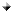  Связь теории с практикой. Учёт возрастных особенностей. Сочетание индивидуальных и коллективных форм деятельности. Целенаправленность и последовательность деятельности (от простого к сложному).Основные направления внеурочной деятельности-коррекционно-развивающее,духовно-нравственное,спортивно-оздоровительное,-общекультурное,-социальное.Содержание коррекционно-развивающего направления регламентируется содержанием соответствующей области, представленной в учебном плане.Результативность внеурочной деятельности предполагает: приобретение обучающимися с умственной отсталостью (интеллектуальными нарушениями) социального знания, формирования положительного отношения к базовым ценностям, приобретения опыта самостоятельного общественного действия.Базовые национальные ценности: патриотизм, социальная солидарность, гражданственность, семья, здоровье, труд и творчество, наука, традиционные религии России, искусство и литература, природа, человечество.Внеурочная деятельность объединяет все виды деятельности обучающихся (кроме учебной деятельности на уроке), в которых возможно и целесообразно решение задач их воспитания и социализации. Содержание внеурочной деятельности обучающихся с умственной отсталостью (интеллектуальными нарушениями) складывается из совокупности направлений, форм и конкретных видов деятельности.Программа спроектирована на основе различных видов деятельности, что, позволяет учесть возможности и потребности обучающихся с умственной отсталостью	(интеллектуальными нарушениями).Виды внеурочной деятельности в рамках основных направлений, кроме коррекционно- развивающей, не закреплены в требованиях Стандарта. Для их реализации рекомендованы: игровая, досугово-развлекательная, художественное творчество, социальное творчество, трудовая, общественно- полезная, спортивно-оздоровительная, туристско-краеведческая и другие.Формы организации внеурочной деятельности разнообразны: экскурсии, кружки, секции, соревнования, праздники, общественно полезные практики, смотры-конкурсы, викторины, беседы, культпоходы в театр, туристические походы и т. д.Внеурочная деятельность осуществляется не только непосредственно в МОУ «Стрелецкая СОШ», но и в сотрудничестве с другими организациями, совместно с организациями дополнительного образования детей, спортивными объектами, организациями культуры.При организации внеурочной деятельности обучающихся используются возможности сетевого взаимодействия (с участием организаций дополнительного образования детей, организаций культуры и спорта).Внеурочная деятельность способствует социальной интеграции обучающихся с умственной отсталостью (интеллектуальными нарушениями) путем организации и проведения мероприятий (воспитательных, культурно-развлекательных, спортивно-оздоровительных и иных досуговых мероприятий), в которых предусмотрена совместная деятельность обучающихся разных детей (с ограничениями здоровья и без таковых) с участием различных организаций. Виды совместной внеурочной деятельности подобраны с учетом возможностей и интересов обучающихся с умственной отсталостью (интеллектуальными нарушениями).Во внеурочной деятельности принимают участие все педагогические работники школы(учитель-дефектолог, учитель-логопед, педагог-психолог и др.),В качестве организационного механизма реализации внеурочной деятельности в МОУ «Стрелецкая СОШ» используется план внеурочной деятельности. План внеурочной деятельности это нормативный документ школы , который определяет общий объем внеурочной деятельности обучающихся с умственной отсталостью (интеллектуальными нарушениями), состав и структуру направлений внеурочной деятельности по годам обучения.Формы и способы организации внеурочной деятельности, подобраны исходя из необходимости, обеспечить достижение планируемых результатов реализации АООП обучающихся с умственной отсталостью	(интеллектуальными нарушениями) на основании возможностей обучающихся, запросов родителей (законных представителей),а также имеющихся кадровых, материально-технических и других условий.Формы внеурочной деятельности по направлениямЗанятия спортивно-оздоровительного направления предназначены для оздоровительной работы с детьми, проявляющими интерес к физической культуре и спорту, сохранения и укрепления физического и психического здоровья обучающихся.Занятия общекультурного направления предназначены:а) для воспитания любви и уважения к окружающим, своему городу, своей Родине, формирования духовно-нравственных ориентиров общечеловеческих ценностей;б)	для формирования активного читателя, владеющего прочными навыками чтения; воспитания познавательного интереса и любви к чтению, развития интереса к творчеству писателей;	расширения кругозора детей через чтение книг различных жанров разнообразных по содержанию и тематике в кружкеЗанятия духовно-нравственного направления преднозначены на формирование патриотизма, гражданской солидарности и ценностного отношения к культуре страны; формирование толерантности и основ культуры межэтнического общения.Занятия социального направления введены с целью создания условий для формирования личности гражданина с присущими ему ценностями, взглядами, ориентациями, установками, мотивами деятельности и поведения, и включают в себя социально полезную деятельность детей и их наставников.Все занятия внеурочной деятельности проводятся в классно-групповой форме с целью предоставления обучающимся и их родителям возможность выбора широкого спектра занятий, направленных на развитие школьника.Содержание внеурочной деятельностиВ содержание внеурочной деятельности входят основные и дополнительные образовательных программ и включение обучающихся в разнообразную, соответствующую их возрастным и индивидуальным особенностям деятельность, направленную на формирование у детей: гражданственности, патриотизма, уважения к правам и свободам человека;  социальной активности; представлений о нравственности и опыте взаимодействия со сверстниками и взрослыми в соответствии с общепринятыми нравственными нормами; приобщение к системе культурных ценностей; трудолюбия, готовности к осознанному выбору будущей профессии, стремления к профессионализму, конкурентоспособности; экологической культуры, предполагающей ценностное отношение к природе, людям, собственному здоровью; эстетического отношения к окружающему миру, умения видеть и понимать прекрасное, потребности и умения выражать себя в различных, доступных и наиболее привлекательных для ребенка видах творческой деятельности; организационной культуры, активной жизненной позиции, лидерских качеств, организаторских умений и навыков, опыта руководства небольшой социальной группой и сотрудничества со сверстниками и взрослыми, коммуникативных умений и навыков, навыков самоорганизации, проектирования собственной деятельности; навыков здорового образа жизни.Направления внеурочной деятельностиПланируемые результаты внеурочной деятельностиВ результате реализации программы внеурочной деятельности обеспечивается достижение обучающимися с умственной отсталостью (интеллектуальными нарушениями):воспитательных результатов — духовно-нравственных приобретений, которые обучающийся получил вследствие участия в той или иной деятельности (например, приобрёл, некое знание о себе и окружающих, опыт самостоятельного действия, любви к близким и уважения к окружающим, пережил и прочувствовал нечто как ценность);эффекта — последствия результата, того, к чему привело достижение результата (развитие обучающегося как личности, формирование его социальной компетентности, чувства патриотизма и т. д.)Воспитательные результаты внеурочной деятельности школьников распределяются по трем уровням.Первый уровень результатов — приобретение обучающимися с умственной отсталостью (интеллектуальными нарушениями) социальных знаний (о Родине, о ближайшем окружении и о себе, об общественных нормах, устройстве общества, социально одобряемых и не одобряемых формах поведения в обществе и т. п.), первичного понимания социальной реальности и повседневной жизни. Для достижения данного уровня результатов особое значение имеет взаимодействие обучающегося со своими учителями (в основном и дополнительном образовании) как значимыми для него носителями положительного социального знания и повседневного опыта.Второй уровень результатов - получение опыта переживания и позитивного отношения к базовым ценностям общества (человек, семья, Отечество, природа, мир, знания, труд, культура), ценностного отношения к социальной реальности в целом.Для достижения данного уровня результатов особое значение имеет взаимодействие обучающихся между собой на уровне класса, общеобразовательной организации, т. е. в защищённой, дружественной просоциальной среде, в которой обучающийся получает (или не получает) первое практическое подтверждение приобретённых социальных знаний, начинает их ценить (или отвергает).Третий уровень результатов	— получение обучающимися с умственной отсталостью (интеллектуальными нарушениями) начального опыта самостоятельного общественного действия, формирование социально приемлемых моделей поведения. Для достижения данного уровня результатов особое значение имеет взаимодействие обучающегося с представителями различных социальных субъектов за пределами общеобразовательной организации, в открытой общественной среде.Достижение трех уровней результатов внеурочной деятельности увеличивает вероятность появления эффектов воспитания и социализации обучающихся. У обучающихся могут быть сформированы коммуникативная, этическая, социальная, гражданская компетентности и социокультурная идентичность.Переход от одного уровня воспитательных результатов к другому должен быть последовательным, постепенным, а сроки перехода могут варьироваться в зависимости от индивидуальных возможностей и особенностей обучающихся с умственной отсталостью (интеллектуальными нарушениями).По каждому из направлений внеурочной деятельности обучающихся с умственной отсталостью	(интеллектуальными нарушениями)	могут быть достигнуты определенные воспитательные результаты.Основные личностные результаты внеурочной деятельности:ценностное отношение и любовь к близким, к образовательному учреждению, своему селу, городу, народу, России;ценностное отношение к труду и творчеству, человеку труда, трудовым достижениям России и человечества, трудолюбие;осознание себя как члена общества, гражданина Российской Федерации, жителяконкретного региона;элементарные представления об эстетических и художественных ценностях отечественной культуры.эмоционально-ценностное отношение к окружающей среде, необходимости ее охраны;уважение к истории, культуре, национальным особенностям, традициям и образу жизни других народов;готовность следовать этическим нормам поведения в повседневной жизни и профессиональной деятельности;готовность к реализации дальнейшей профессиональной траекториив соответствии с собственными интересами и возможностями; понимание красоты в искусстве, в окружающей действительности.ОРГАНИЗАЦИОННЫЙ РАЗДЕЛУчебный план ПОЯСНИТЕЛЬНАЯ ЗАПИСКАУчебный план ОУ фиксирует общий объем нагрузки, максимальный объём аудиторной нагрузки обучающихся, состав и структуру обязательных предметных областей, распределяет учебное время, отводимое на их освоение по классам и учебным предметам.Учебный план определяет общие рамки принимаемых решений при разработке содержания образования, требований к его усвоению и организации образовательного процесса, а также выступает в качестве одного из основных механизмов его реализации.В соответствии с требованиями Стандарта, который устанавливает сроки освоения АООП обучающимися с умственной отсталостью годовой и недельный учебный план представлен в программе V-IX.Выбор варианта сроков обучения осуществлен с учетом:особенностей психофизического развития обучающихся, сформированности у них готовности к школьному обучению и имеющихся особых образовательных потребностей;наличия комплекса условий для реализации АООП	(кадровые, финансовые и материально-технические).На каждом этапе обучения в учебном плане представлены 7предметных областей и коррекционно-развивающая область. Содержание всех учебных предметов, входящих в состав каждой предметной области, имеет ярко выраженную коррекционно-развивающую направленность, заключающуюся в учете особых образовательных потребностей этой категории обучающихся. Кроме этого, с целью коррекции недостатков психического и физического развития обучающихся в структуру учебного плана входит и коррекционно- развивающая область.Учебный план состоит из двух частей — обязательной части и части, формируемой участниками образовательных отношений.Обязательная часть учебного плана определяет состав учебных предметов обязательных предметных областей, которые должны быть реализованы и учебное время, отводимое на их изучение по классам (годам) обучения.Обязательная часть учебного плана отражает содержание образования, которое обеспечивает достижение важнейших целей современного образования обучающихся сумственной отсталостью (интеллектуальными нарушениями):формирование жизненных компетенций, обеспечивающих овладение системой социальных отношений и социальное развитие обучающегося, а также его интеграцию в социальное окружение;формирование основ духовно-нравственного развития обучающихся, приобщение их к общекультурным, национальным и этнокультурным ценностям;формирование здорового образа жизни, элементарных правил поведения в экстремальных ситуациях.В обязательную часть учебного плана входят следующие предметы: Русский язык, Чтение, Математика, Информатика, Мир истории, История отечества, Основы социальной жизни, География, Природоведение, Биология, ИЗО, Музыка, Профильный труд, Физкультура.Каждая предметная область учебного плана реализуется системой предметов, неразрывных по своему содержанию и преемственно продолжающихся от начальной до старшей школы, что позволяет практически осуществлять системную, комплексную работу по развитию обучающихся с умственной отсталостью средствами образования с учетом его возрастной динамики.Содержание образования создают необходимые условия для индивидуализации образовательного процесса, прогнозирования и поддержки социального развития каждого обучающегося.Реализация АООП в части трудового обучения осуществляется исходя из региональных условий, ориентированных на потребность в рабочих кадрах, и с учетом индивидуальных особенностей психофизического развития, здоровья, возможностей, а также интересов учащихся и их родителей (законных представителей) на основе выбора профиля труда, включающего в себя подготовку учащегося для индивидуальной трудовой деятельности.Образовательная организация самостоятельна в осуществлении образовательного процесса, в выборе видов деятельности по каждому предмету (предметно-практическая деятельность, экскурсии, наблюдения за окружающей действительностью и т. д.).Часть базисного учебного плана, формируемая участниками образовательных отношений, обеспечивает реализацию особых	(специфических) образовательных потребностей, характерных для данной группы обучающихся, а также индивидуальных потребностей каждого обучающегося. Для обеспечения различных интересов обучающихся, в том числе этнокультурные и духовно-нравственные, а также соблюдения преемственности между уровнями и образования и реализуемыми программами в часть, формируемую участниками образовательных отношений, включён предмет Основы духовно- нравственной культуры народов России.Таким образом, часть учебного плана, формируемая участниками образовательных отношений, предусматривает: занятия, обеспечивающие удовлетворение особых образовательных потребностей обучающихся с умственной отсталостью (интеллектуальными нарушениями) и необходимую коррекцию недостатков в психическом и физическом развитии.Содержание коррекционно-развивающей области учебного плана представлено коррекционными занятиями	(логопедическая коррекция, психологический практикум, индивидуальные консультации с дефектологом). Всего на коррекционно-развивающую область отводится по 2 часа в неделю.На логопедических занятиях работа проводится в следующих направлениях: развитие всех сторон речи (фонетико-фонематической, лексико-грамматической, синтаксической), связной речи, обогащение словарного запаса, коррекция нарушений чтения и письма, развитие коммуникативной функции речи, расширение представлений об окружающей действительности, развитие познавательной сферы (мышления, памяти, внимания). В ходе психологического практикума применяются разные формы взаимодействия с обучающимися, направленные на преодоление или ослабление проблем в психическом и личностном развитии, гармонизацию личности и межличностных отношений учащихся. Основные направления работы: развитие познавательной сферы (формирование учебной мотивации, активизация сенсорно-перцептивной, мнемической и мыслительной деятельности); развитие эмоционально-личностной сферы	(гармонизация психоэмоционального состояния, формирование позитивного отношения к своему «Я», повышение уверенности в себе, развитие самостоятельности, формирование навыков самоконтроля); развитие коммуникативной сферы и социальная интеграции	(развитие способности к эмпатии, сопереживанию; формирование продуктивных видов взаимодействия с окружающими (в семье, классе), повышение социального статуса ребенка в коллективе, формирование и развитие навыков социального поведения), профориентация.Выбор коррекционных индивидуальных и групповых занятий, их количественное соотношение осуществляется, исходя из психофизических особенностей обучающихся с умственной отсталостью на основании рекомендаций психолого-медико-педагогической комиссии и индивидуальной программы реабилитации инвалида. Время, отведенное на реализацию коррекционно-развивающей области, не учитывается при определении максимально допустимой недельной нагрузки, но учитывается при определении объемов финансирования. Организация занятий по направлениям внеурочной деятельности (нравственное, социальное, общекультурное, спортивно-оздоровительное) является неотъемлемой частью образовательного процесса в общеобразовательной организации. Образовательное учреждение предоставляет обучающимся возможность выбора широкого спектра занятий, направленных на их развитие.Выбор направлений внеурочной деятельности и распределение на них часов самостоятельно осуществляется общеобразовательной организацией в рамках общего количества часов, предусмотренных примерным учебным планом (4 часа). Чередование учебной и внеурочной деятельности в рамках реализации АООП определяет образовательная организация.Продолжительность учебных занятий не превышает 40 минут. Продолжительность учебной недели в течение всех лет обучения - 5 дней. Пятидневная рабочая неделя устанавливается в целях сохранения и укрепления здоровья обучающихся. Обучение проходит в одну смену.Продолжительность учебного года составляет 34 недели.Продолжительность каникул в течение учебного года составляет не менее 30 календарных дней, летом — не менее 8 недель.Годовой учебный план общего образованияобучающихся с умственной отсталостью (интеллектуальными нарушениями):V-IX классыНедельный учебный план образованияобучающихся с умственной отсталостью (интеллектуальными нарушениями):V-IX классыУсловия реализации адаптированной основной общеобразовательной программыобразования обучающихся с легкой умственной отсталостью(интеллектуальными нарушениями)Кадровые условияКадровое обеспечение – характеристика необходимой квалификации кадров педагогов, а также кадров, осуществляющих медико-психологическое сопровождение ребёнка с умственной отсталостью (интеллектуальными нарушениями) в системе школьного образования.МОУ «Стрелецкая СОШ» укомплектовано педагогическими и руководящими работниками, а также педагогическими работниками, имеющими профессиональную подготовку соответствующего уровня: педагог-психолог, учитель-дефектолог, учитель-логопед.Система управления МОУ «Стрелецкая СОШ».Цель управления: создать необходимые и достаточные условия для получения каждым учащимся качественного специального образования.Задачи субъектов управления.уровень - стратегическийДиректор: создать благоприятный морально- психологический климата и обеспечить системную коррекционную, образовательную и административно- хозяйственную работу учреждения.Педагогический совет: определение стратегии и тактики деятельности образовательного учреждения, контроль качества реализации цели.Совет школы: оказание финансовой и других видов помощи школе.й уровень - тактическийЗаместитель директора по учебной работе: обеспечение эффективной и качественной работы педагогического коллектива по получению учащимися качественного образования.Заместитель директора по воспитательной работе: обеспечить эффективную и качественную работу педагогического коллектива по приобретению обучающимися опыта нравственного поведения.Заместитель директора по АХЧ: обеспечить эффективную и качественную работу сотрудников по выполнению санитарно-гигиенических требований, развитию материально- технической базы учреждения.Главный бухгалтер: обеспечение эффективности использования финансовых ресурсов.й уровень - оперативныйМетодический Совет: повышение профессионального уровня педагогических кадров. 3.1.1.Руководители школьных МО учителей: совершенствование методики преподавания учебных предметов, повышение профессионализма педагогов.Уровень квалификации работников соответствует квалификационным характеристикам по соответствующей должности.Финансовые условия реализации адаптированной основной общеобразовательной программы Финансовые условия реализации АООП в МОУ «Стрелецкая СОШ» обеспечивают:государственные гарантии прав обучающихся с умственной отсталостью (интеллектуальными нарушениями) на получение бесплатного общедоступного образования, включая внеурочную деятельность;организацию возможность исполнения требований Стандарта;реализацию обязательной части АООП и части, формируемой участниками образовательных отношений с учетом особых образовательных потребностей обучающихся;структуру и объем расходов, необходимых для реализации АООП и достижения планируемых результатов, а также механизм их формирования.Критерий Параметры оценки ИндикаторыВладение навыками коммуникации и принятыми ритуалами социального взаимодействия (т.е. самой формой поведения, его социальным рисунком), в том числе с использованием информационных технологийсформированность навыков коммуникации со взрослы- миспособность инициировать и поддерживать коммуника- цию с взрослымиВладение навыками коммуникации и принятыми ритуалами социального взаимодействия (т.е. самой формой поведения, его социальным рисунком), в том числе с использованием информационных технологийсформированность навыков коммуникации со взрослы- миспособность применять аде- кватные способы поведенияв разных ситуацияхВладение навыками коммуникации и принятыми ритуалами социального взаимодействия (т.е. самой формой поведения, его социальным рисунком), в том числе с использованием информационных технологийсформированность навыков коммуникации со взрослы- миспособность обращаться запомощьюВладение навыками коммуникации и принятыми ритуалами социального взаимодействия (т.е. самой формой поведения, его социальным рисунком), в том числе с использованием информационных технологийсформированность навыков коммуникации со сверстникамиспособность инициировать и поддерживать коммуникацию со сверстни-камиВладение навыками коммуникации и принятыми ритуалами социального взаимодействия (т.е. самой формой поведения, его социальным рисунком), в том числе с использованием информационных технологийсформированность навыков коммуникации со сверстникамиспособность применять аде- кватные способы поведенияв разных ситуацияхВладение навыками коммуникации и принятыми ритуалами социального взаимодействия (т.е. самой формой поведения, его социальным рисунком), в том числе с использованием информационных технологийсформированность навыков коммуникации со сверстникамиспособность обращаться за помощьюВладение навыками коммуникации и принятыми ритуалами социального взаимодействия (т.е. самой формой поведения, его социальным рисунком), в том числе с использованием информационных технологийвладение средствами коммуникацииспособность использовать разнообразные средства ко- ммуникации согласно ситу- ацииВладение навыками коммуникации и принятыми ритуалами социального взаимодействия (т.е. самой формой поведения, его социальным рисунком), в том числе с использованием информационных технологийадекватность применения ритуалов социального взаимодействияспособность правильно при- менить ритуалы социально-го взаимодействия согласно ситуации№ ОсобенностиОбъект оцениванияпп системыоцениванияЗУН, познавательные,регулятивные результатыЛичностные результаты1.Форма Персонифицированнаяколичественная оценкаПерсонифицированная/ неперсонифицированнаякачественная оценка2.Средства фиксациирезультатов оценкиКлассные журналы, справки по результатам внутришкольного контроляДневники наблюдения, характеристики обучающихся3.Способ (поэтапность процедуры)Тематические контрольные работы, тестовый контроль, диагностические работы, заданиячастично-поискового характераУчастие в общественной жизни класса, группы, школы, задания творческого характера4.Условия эффективности системыоцениванияПринципы: систематичности, позитивности, личностно- ориентированного подхода в оценке деятельности педагогаПринципы: систематичности, позитивности, личностно- ориентированного подхода в оценке деятельности педагогаНаправления развития и воспитанияЗадачи развития и воспитанияВиды и формы воспитательных мероприятийМероприятияВоспитание гражданственно сти, патриотизма, уважения к правам, свободам и обязанностям человека1) сформировать элементарные представления о политическом устройстве Российского государства, его символах и институтах, их роли в жизни общества, о его важнейших законах; элементарныепредставления об институтахбеседы, экскурсии (урочная, внеурочная, внешкольная);классные часы(внеурочная);краеведческая работа (внеурочная, внешкольная);просмотр кинофильмов (урочная, внеурочная,1 сентября – День знанийПраздник «День учителя»Декадник по граждаско- правовому воспитаниюПатриотическая акция«Подарок солдату»День защитника России: Праздник	«Гордится папами страна»Смотр строя и песниДень Победы.1июня – День защиты детейгражданского общества и общественном управлении; о правах и обязанностях гражданина России;развивать интерес к общественным явлениям, понимание активной роли человека в обществе;сформировать уважительное отношение к русскому языку, к своему национальному языку и культуре;сформировать начальные представления о народах России, об их общей исторической судьбе, о единстве народов нашей страны;сформировать элементарные представления о национальных героях и важнейших событиях истории России и её народов;мотивировать стремление активно участвовать в делах класса, школы, семьи, города;воспитывать уважение к защитникам Родины;развивать умение отвечать за свои поступки.внешкольная);путешествия по историческим и памятным местам (внеурочная, внешкольная);сюжетно-ролевые игры гражданского и историко- патриотического содержания (урочная, внеурочная, внешкольная);творческие конкурсы, праздники, спортивные соревнования (урочная, внеурочная, внешкольная);участие в социальных проектах и мероприятиях, проводимых детскими организациям (внеурочная, внешкольная);встречи с ветеранами и военнослужащими (урочная, внеурочная, внешкольная);Воспитание нравственных чувств и этического сознания1) сформировать первоначальные представления о базовых национальных российских ценностях;беседы, экскурсии, заочные путешествия (урочная, внеурочная, внешкольная);театральныеАкции	«Прилетите птицы» (строим домик для пернатых),		«Милосердие»,«Вахта памяти»,«Земля - планета людей»сформировать представления о правилах поведения;воспитывать уважительное отношение к людям разных возрастов;развивать способность к установлению дружеских взаимоотношений в коллективе, основанных на взаимопомощи и взаимной поддержке.постановки, литературно- музыкальные композиции (внеурочная, внешкольная);художественные выставки, уроки этики (внеурочная, внешкольная);встречи с интересными людьми (внеурочная, внешкольная);классные часы(внеурочная);Конкурс творческихработ: «История и традиции моего села», «История и традиции моей семьи»Заочные путешествия«Традиции народов России»Посещения музеевЛитературные утренникиДень МатериНовогодний праздникСемейные праздники Праздник мам и бабушекВыпускной в начальной школе- просмотр учебных фильмов (урочная, внеурочная, внешкольная);Конкурс творческихработ: «История и традиции моего села», «История и традиции моей семьи»Заочные путешествия«Традиции народов России»Посещения музеевЛитературные утренникиДень МатериНовогодний праздникСемейные праздники Праздник мам и бабушекВыпускной в начальной школе- праздники, коллективные игры (внеурочная, внешкольная);Конкурс творческихработ: «История и традиции моего села», «История и традиции моей семьи»Заочные путешествия«Традиции народов России»Посещения музеевЛитературные утренникиДень МатериНовогодний праздникСемейные праздники Праздник мам и бабушекВыпускной в начальной школе- акции благотворительности, милосердия (внешкольная);Конкурс творческихработ: «История и традиции моего села», «История и традиции моей семьи»Заочные путешествия«Традиции народов России»Посещения музеевЛитературные утренникиДень МатериНовогодний праздникСемейные праздники Праздник мам и бабушекВыпускной в начальной школе- творческие проекты, презентации (урочная, внеурочная, внешкольная).Конкурс творческихработ: «История и традиции моего села», «История и традиции моей семьи»Заочные путешествия«Традиции народов России»Посещения музеевЛитературные утренникиДень МатериНовогодний праздникСемейные праздники Праздник мам и бабушекВыпускной в начальной школеВоспитание трудолюбия, активного отношения к учению, труду, жизнисформировать первоначальные представления о нравственных основах учёбы, ведущей роли образования, труда и значении творчества в жизни человека и общества;воспитывать уважение к труду и творчеству старших и сверстников;сформировать элементарныеэкскурсии на производственные предприятия, встречи с представителями разных профессий (урочная, внеурочная, внешкольная),беседы (урочная, внеурочная, внешкольная).презентации«Профессии наших родителей»,  сюжетно-ролевые экономические игры	(урочная,Творческий проект«Мастерская Деда Мороза»Деятельность школьников на пришкольном участкеПраздник	«Профессии моих родителей»Выставки творческих работ учащихсяКонкурсы:на лучшую тетрадь;на лучшего чтеца.Конкурсы по трудовой тематике на лучшую поделку: из	природногопредставления о профессиях;внеурочная, внешкольная);материала, оригами, аппликация и т.д.Изготовление подарков к праздникамсформировать первоначальные навыки коллективной работы;развивать умение проявлять дисциплинированность, последовательность и настойчивость в выполнении учебных и учебно-трудовых заданий;праздники труда, (внеурочная, внешкольная);выставки детских творческих работ (урочная, внешкольная);материала, оригами, аппликация и т.д.Изготовление подарков к праздникам6) формировать бережное отношение к результатам своего труда, труда других людей, к школьному имуществу, учебникам, личным вещам.материала, оригами, аппликация и т.д.Изготовление подарков к праздникамВоспитание ценностного отношения к прекрасному, формирование представлений об эстетических идеалах и ценностях (эстетическое воспитание)сформировать представления об эстетических идеалах и ценностях;сформировать представления о душевной и физической красоте человека;сформировать эстетические идеалы, развивать чувства прекрасного; умение видеть красоту природы, труда и творчества;предметные уроки(урочная);беседы, просмотр учебных фильмов (урочная, внеурочная, внешкольная);экскурсии на художественные производства, к памятникам зодчества и на объекты современной архитектуры, посещение музеев, выставок (внеурочная, внешкольная);Ярмарка талантов«Звёзды зажигают»Литературные утренники, посвящённыеюбилейным датам писателей и поэтовПосещение концертовКнижные выставкиБиблиотечные урокиУчастие в художественном оформлении помещений школы (кабинет, рекреация) к праздничным датам Экскурсии	«Красота родного края»; Конкурс рисунковразвивать интерес к чтению, произведениям искусства, детским спектаклям, концертам, выставкам, музыке;развивать интерес к занятиям художественным творчеством;развивать стремление к опрятному внешнему виду;посещение конкурсов и фестивалей исполнителей народной музыки, художественных мастерских, тематических выставок (внеурочная, внешкольная);проведение выставок семейного художественного творчества, музыкальных вечеров (внеурочная, внешкольная)- участие в художественном оформлении помещений (внеурочная, внешкольная).Направления работы с родителямиФормыСроки1. Повышение психолого- педагогических знаний, диагностикаАнкетирование, опросы, тренинги, психологические игры, групповые и индивидуальные тематические консультацииВ течение года2. Вовлечение родителей в учебно-воспитательный процессРодительские собрания, совместные творческие дела, помощь в управлении материально-технической базы1 раз в триместр3. Профилактика правонарушенийРодительские собрания, встречи со специалистами, беседы, лектории1 раз в триместр4. Основы безопасности жизнедеятельности (профилактика ДТП и противопожарная безопасность)Родительские собрания, конференции, встречи со специалистами, беседы, лекторииВ течение года5. Пропаганда и развитие здорового образа жизниРодительские собрания, встречи за круглым столом,	встречи со специалистам, беседы, лектории,спортивные п раздники и ме роприятия,В течение годаДни Здоровья.6. Организация совместного труда, досуга и отдыхаРодительские собрания, встреча за круглым столом, организация школьных праздников.В течение годаНаправления деятельностиВиды и формы деятельности1. Контроль за реализацией блокаконтроль за санитарно-гигиеническим состоянием всех помещений МОУ «Стрелецкая СОШ»соблюдение требований пожарной безопасности;создание условий для функционирования столовой, спортивного зала, медицинского кабинета;проведение медицинских осмотров;организация санитарно-гигиенического и противоэпидемического режимов;обеспечение качественным горячим питанием обучающихся:выполнение требований СанПиН к организации питания в общеобразовательных учреждениях;соблюдение основных принципов рационального питания: соответствие энергетической ценностифизиологическим потребностям детей (учет необходимой потребности в энергии детей младшего школьного возраста);сбалансированность рациона питания детей по содержанию белков, жиров и углеводов для максимального их усвоения;восполнение дефицита витаминов в питании школьников за счет корректировки рецептур и использования обогащенных продуктов;максимальное разнообразие рациона путем использования достаточного ассортимента продуктов и различных способов кулинарной обработки;соблюдение оптимального режима питания;создание благоприятных условий для приема пищи, культуры поведения за столом;100% охват обучающихся начальной школы горячим питанием.мониторинг количества питающихся.2. Организация учебно- воспитательного процессапостроение учебного процесса в соответствии с гигиеническими нормами;реализация учебных программ с учетом индивидуализации обучения (учёт индивидуальных особенностей развития: темпа развития и темпа деятельности);организация работы по индивидуальным программам основного общего образования;организация воспитательной работы, направленной на формирование у обучающихся ЗОЖ, на развитие мотивации ЗОЖ;изучение передового опыта в области здоровьесбережения;коррекция и контроль процесса формирования здорового образа жизни обучающихся и педагогов;просветительская и профилактическая работа с обучающимися, направленная на сохранение и укрепление здоровья;диагностическая работа;формирование благоприятного психологического климата в коллективеОбеспечение результативности работы семьи и школыконтроль за соблюдением требований СанПиН;участие в обсуждении совместной деятельности педколлектива, обучающихся, родителей по здоровьесбережению;участие в совещаниях по подведению итогов по сохранению здоровья обучающихсяНаправления деятельностиВиды и формы деятельностиОрганизация режима школьной жизниСнятие физических нагрузок через:оптимальный годовой календарный учебный график, позволяющий равномерно чередовать учебную деятельность и отдых: 1 класс – 33 учебные недели, дополнительные каникулы в марте,2-9 классы- 34 учебные недели.пятидневный режим обучения с соблюдением требований к максимальному объему учебной нагрузки.«ступенчатый режим» постепенного наращивания учебного процесса:в сентябре-октябре в 1 классе: 3 урока по 35 мин, ноябрь-декабрь: 4 урока по 35 мин,январь-май: 4 урока по 40 мини 1 день в неделю 5 уроков по 40 мин.облегченный день в середине	учебной	недели	(учетбиоритмологического оптимума умственной и физической работоспособности).ежедневная динамическая пауза после 2 или 3 урока.рациональный объем домашних заданий: отсутствие домашних заданий в 1классе;составление расписания с учетом динамики работоспособности в течение дня и недели.Создание предметно- пространственной средыОбеспечение обучающихся удобным рабочим местом за партой в соответствии сростом и состоянием слуха и зрения. Для детей с нарушениями слуха и зрения парты, независимо от их роста, ставятся первыми, причем для детей с пониженной остротойзрения они размещаются в первом ряду от окнаОрганизацияучебно-познавательной и внеучебной деятельностиПрограмма формирования культуры здорового и безопасного образа жизни средствами урочной деятельности может быть реализована с помощью предметов учебного плана.Система учебников формирует установку обучающихся на безопасный, здоровый образ жизни. С этой целью предусмотрены соответствующие разделы и темы. Их содержание направлено на обсуждение с обучающимися проблем, связанных с безопасностью жизни, укреплением собственного физического,нравственного и духовного здоровья, активным отдыхом.Задача	формирования	бережного,	уважительного, сознательного отношения к материальным и духовным ценностям решается средствами всей системы учебников, в течение всего учебно-воспитательного процесса.Корректировка учебных планов и программ:− реализация планов индивидуального обучения для детей с ограниченными возможностями здоровья.Оптимальное использование содержания валеологического образовательного компонента в предметах, имеющих профилактическую направленность: физическая культура, природоведение и др.Безотметочное обучение в 1 классеПрименение ИКТ с учетом требований СанПиН.Реализация направления	«Формирование ценностного отношения к здоровью и здоровому образу жизни» программы духовно-нравственного воспитания и развития личности:реализация плана мероприятий по профилактике детского травматизма;изучению пожарной безопасности и правил дорожного движения;проведение физкультурно-оздоровительных мероприятий.Направления деятельностиВиды и формы деятельностиОрганизация оздоровительно- профилактической работыМедико-педагогическая диагностика состояния здоровья:медицинский осмотр детей;мониторинг состояния здоровья, заболеваемости с целью выявления наиболее часто болеющих детей;определение причин заболеваемости с целью проведения более эффективной коррекционной и профилактических работ.Профилактическая работа по предупреждению заболеваний:проведение плановых прививок; витаминизация;профилактика простудных заболеваний;создание в школе условий для соблюдения санитарно- гигиенических навыков: мытья рук, переодевания сменной обуви и т.д.;соблюдение санитарно-гигиенического противоэпидемического режима.Максимальное обеспечение двигательной активности детей:проведение физкультминуток на уроках с целью профилактики нарушения зрения, простудных заболеваний, заболеваний опорно - двигательного аппарата.проведение динамической паузы;подвижные игры на переменах;внеклассные спортивные мероприятия;прогулка обучающихся в группе продленного дня;проведение 4-го урока в 1 классе в сентябре-октябре на улице(СанПиН).Направления деятельностиВиды и формы деятельностиВнедрение программ, направленных на формированиеценности здоровья и здорового образа жизниФормы организации занятий по программам дополнительного образования:проведение часов и дней здоровья;проведение классных часов;проведение досуговых мероприятий: конкурсов, праздников, викторин, экскурсий и т. п.Направления деятельностиВиды и формы деятельностиРодительский всеобуч:просвещение через обеспечение литературой,размещение информации на сайте школы, сменных стендахОбсуждение с родителями вопросов здоровьесбережения в семье и образовательном учреждении, знакомство родителей с задачами иитогами работы школы в данном направлении на собраниях.Обмен опытом семейного воспитания по ценностному отношению к здоровью в различных формах.Просвещение родителей через размещение информации на сайте школы, создание информационных стендов, организацию книжныхвыставок по вопросам семейного воспитания, индивидуальные консультации.Размещение информации на сменных стендах.Просвещение через совместную работу педагогов и родителейОрганизация совместной работы педагогов и родителей(законныхпредставителей)по проведению спортивных соревнований, дней здоровья.Занятия по профилактике вредных привычек в рамках месячника противодействия табакокурению, алкоголизму, наркомании среди детей и молодежи.Предупреждение травматизма, соблюдение правил безопасности и оказание помощи в различных жизненных ситуациях в рамках «Дня защиты детей»Направления деятельностиВиды и формы деятельностиИзучение и контроль реализацией программы в учебно-воспитательном процессеУтверждение планов работы в рамках программы.Создание материально-технической базы для реализации программы.Обеспечение специалистов нормативно-правовой методической литературой.Контроль за эффективностью использования спортивного зала, медицинской комнаты в целях сохранения здоровья обучающихся.Контроль за режимом работы школы.Контроль за проведением ежедневной динамической паузы.Контроль за соблюдением санитарно- гигиенических норм в обеспечении образовательного процесса.Проверка соответствия нормам и утверждение расписания школьных занятий.Контроль за качеством горячего питания обучающихся.Контроль за повышением квалификации специалистов.Изучение и контроль взаимодействия с родителямиИнформирование родителей о направлениях работы в рамках программы (Совет учреждения, родительские собрания, сайт школы).Знакомство с нормативно-правовой базой.Организация тематических родительских собраний.Критерии реализации программы Показатели	реализации программы1. Сформированность физического потенциалаСостояние здоровья обучающихся по итогам ежегодного медицинского осмотра.Сформированность физических качеств.2. Сформированность нравственного потенциала личностивыпускникаОсознание значимости ЗОЖ в сохранении здоровья(по итогам анкетирования).3. Удовлетворенность обучающихся школьнойжизньюУровень удовлетворенности обучающихся школьной жизнью.Уровень эмоционально – психологического климата в классных коллективах.4. Осмысление Обучающимися содержанияпроведенных мероприятий по здоровьесбережениюУровень осмысления обучающимися содержания проведенных мероприятий (на основе анкетирования).№ п/пСодержание работы ИсполнительСрокисполнения1. Проведение совещания при директоре повоспитанию здорового и безопасного образа жизни у детей.Администрация школы2. Проведение уроков здоровья, классных часов,бесед здоровьесберегающей направленности.Классные руководителиВ ходе реализации программы3. Организация выставок литературы вшкольной библиотеке по теме здоровья и гигиены.Библиотекарь В ходереализациипрограммы – не реже 2-3 раз в год4. Проведение мероприятий по противодействию распространения в среде детей и молодёжи курения, алкоголизма, наркомании, ежегодное участие в октябре и апреле в неделе даннойтематики.Администрация, классные руководители, библиотекарь.В ходе реализации программы5. Показдокументальных, научно-популярных и художественных фильмов здоровьесберегающегои спортивного характера, патриотического содержания.Учителя литературы и биологии, ОБЖВ ходе реализации программы6. Соотнесение содержания плана по здоровьесбережению с планами работы структурных единиц школы и социальных партнёров ( библиотеки, медицинскогокабинета, социальных педагогов, РОО и др.)Администрация В ходереализации программы7. Включение в общешкольный и классныйродительский лекторий вопросов здоровьесбережения (не менее 2-3 в год)Администрация В ходереализации программы8. Организация распространения печатных материалов для родителейАдминистрация, библиотекарьВ ходе реализациипрограммы9. Формирование библиотечки для родителей Библиотекарь В ходереализации программы10. Организация общешкольных спортивных праздников с привлечением к их подготовке и проведениюдетей и родителей, в том числе из неблагополучных семей и семей «группы риска» (не менее 2 раз в год общешкольногоуровня)Администрация, классные руководителиВ ходе реализации программы11. Проведение Дней здоровья УчителяфизкультурыПо приказудиректора12. Проведение досуговых мероприятий здоровьесберегающего характераАдминистрация В ходереализации программы13. Участие в районных соревнованиях УчителяфизкультурыЕжегодно14. Проведение Дня защиты детей в виде праздникаспортивной направленностиАдминистрация Ежегодно15. Организация работы детского лагеряздоровьесберегающей направленностиАдминистрация16. Проведение встреч с медицинскимработником, ответственным за спортивнуюАдминистрация В ходереализацииработупрограммы17. Реализация проекта «Изучай родной край» Учителя-предметники В ходереализации программы18. Разучивание русских народных игр во время динамической паузыУчителяначальных классовВ ходереализации программы19. Проведение плановых прививок и медицинскихосмотровАдминистрация В ходереализации программы20. ВитаминизацияМедицинские работникиВ ходе реализациипрограммы21. Проведение физкультминуток на уроках с целью профилактики нарушения зрения, простудныхзаболеваний, заболеваний опорно –двигательного аппарата.Учителя-предметники Ежедневно22. Проведение динамической паузы	Учителяначальных классовЕжедневно23. Мониторинг состояния здоровья,заболеваемости с целью выявления наиболее часто болеющих детейВ ходе реализациипрограммы№ Предмет Класс НазваниепрограммыЦель, задачипрограммыОсновное содержание1.Логопедические занятия1 (1) - 4Программа логопедическ их занятийЦель состоит в диагностике, коррекции и развитии всех сторон речи (фонетико- фонематической, лексико- грамматической, синтаксической), связной речи; формировании навыков вербальной коммуникации.Основными направлениями логопедических занятий:Диагностика и коррекция звукопроизношения (постановка, автоматизация и дифференциация звуков речи);Диагностика и коррекция лексической стороны речи;Диагностика и коррекция грамматического строя речи (синтаксической структуры речевых высказываний, словоизменения и словообразования);Коррекция диалогической и формирование монологической форм речи;Развитие коммуникативной функции речи; 6.Коррекция нарушений чтения и письма;Расширение представлений об окружающей действительности;Развитие познавательной сферы (мышления, памяти, внимания).2. Психокоррекцион ные занятия1 (1) - 9 Программа пихокоррекционных занятийЦель: применении разных формвзаимодействия с обучающимися,Основные направленияпсихокоррекционных занятий:направленными на преодоление или ослабление проблем в психическом и личностном развитии, гармонизацию личности и межличностных отношений учащихся; формирование навыков адекватного поведения.Диагностика и развитие познавательной сферы (формирование учебной мотивации, активизация сенсорно- перцептивной, мнемической и мыслительной деятельности);Диагностика и развитие эмоционально- личностной сферы (гармонизация пихоэмоционального состояния, формирование позитивного отношения к своему«Я», повышение уверенности в себе, развитие самостоятельности, формирование навыков самоконтроля);Диагностика и развитие коммуникативной сферы и социальная интеграции (развитие способности к эмпатии, сопереживанию);Формирование продуктивных видов взаимодействия с окружающими (в семье, классе), повышение социального статуса ребенка в коллективе, формирование и развитие навыков социального поведения).3 АФК1 (1) - 7 Программапо ритмикеЦель: развитие двигательной активности ребенка в процессевосприятия музыки.Основные направления ритмических занятий: 1.Упражнения на ориентировку в пространстве;2 Ритмико- гимнастическиеупражнения (общеразвивающие упражнения, упражнения на координацию движений, упражнение на расслабление мышц); 3. Упражнения с детскими музыкальными инструментами; 4.Игры под музыку; 5.Танцевальныеупражнения.Направление Формы работы Решаемыезадачи1.Спортивно-оздоровительноеЗанятия на свежем воздухе, беседы,соревнования, игры,Всесторонне гармоническое развитие личности ребенка, формирование физически здоровогочеловека, формирование мотивации к сохранению испортивные игры развивающего характера.укреплению здоровья, развитие общей физической подготовки.2.ОбщекультурноеИзучение норм речевого этикета, ролевые игры, беседы, инсценирование сказок, басен и др.Коллективные творческие дела, выставки, конкурсы, викторины, праздники, устные журналы, встречи с интересными людьми.Развитие умения говорить в соответствии с нормами литературного языка, ознакомление с речевым этикетом, обогащение словарного запаса учащихся, формирование мировоззрения, функциональной грамотности. Формирование коммуникативной и общекультурной компетенций, формирование активного читателя, владеющего прочными навыками чтения; формирование познавательного интереса и любви к чтению, развитие интереса к творчеству	писателей;расширение кругозора детей через чтение книг различных жанров разнообразных по содержанию и тематике, обогащение нравственно–эстетического опыта ребенка3.Духовно-нравственноеЗанятия рисованием, экскурсии.Развитие эстетического вкуса, практическое ознакомление с видами декоративно-прикладного искусства в процессе рисования.Развитие эмоциональной сферы ребенка, чувства прекрасного, творческих способностей, формирование коммуникативной и общекультурной компетенций.4. СоциальноеТеоретические занятия:-Беседы-Литературно	– музыкальные композиции-Просмотр и обсуждение видеоматериала Практические занятия-Коллективные делаИзучить растительный и животный мир сельского поселения;формировать и воспитывать бережное отношение к природе родного края;развивать навыки поисковой работы; развивать активность;воспитать доброту, милосердие, ответственность в детях;оказывать помощь социально незащищённым слоям населения, которые нуждаются во внимании; приобщать к общественно-полезному труду на благо общества;формировать активную гражданскую позицию.-Соревнования-Показательные выступления-Праздники-Викторины Познавательные игры-Трудовые дела-Наблюдение учащихся за событиями в стране-Обсуждение, обыгрывание проблемных ситуаций-Экскурсии-Заочные путешествия-Акции благотворительности, милосердия презентации-Проведение выставок художественного творчества, музыкальныхвечеровПредметные областиКлассыУчебные предметыКоличество часов в годКоличество часов в годКоличество часов в годКоличество часов в годКоличество часов в годКоличество часов в годКоличество часов в годПредметные областиКлассыУчебные предметыVVIVIIVIIIIX ВсегосегоОбязательная частьОбязательная часть1. Язык и речевая практикаРусский языкЧтение(Литературное чтение)1361361361361361361361361361361361366806802. МатематикаМатематикаИнформатика102-102-102341023410234102345781023. ЕстествознаниеПриродоведениеБиологияГеография68--6868- 6868- 6868- 6868- 68681362042724. ЧеловекМир историиОсновы социальной жизниИстория отечества-34-6834--6868-6868-6868-6868682722045. ИскусствоИзобразительное искусствоМузыка6834----------68346. Физическаякультура6.1. Физическая культура1021021021021021025107. Технологии7.1. Профильный труд2042042382722722721190ИтогоИтого8849189861020102010204998Часть, формируемая участниками образовательных отношенийОсновы духовно-нравственной культуры народов России (ОДНКНР) Общефизическая подготовкаКоррекционные индивидуальные и групповые занятияЧасть, формируемая участниками образовательных отношенийОсновы духовно-нравственной культуры народов России (ОДНКНР) Общефизическая подготовкаКоррекционные индивидуальные и групповые занятия683434-68- 343468- 343468- 343468- 343468- 3434340- 3434Максимально допустимая годовая нагрузка(при 5-дневной учебной неделе)Максимально допустимая годовая нагрузка(при 5-дневной учебной неделе)95298610881122112211225338Коррекционно-развивающая область(коррекционные занятия)Коррекционно-развивающая область(коррекционные занятия)2042042042042042041020Внеурочная деятельность:Внеурочная деятельность:136136136136136136680Всего к финансированиюВсего к финансированию1292132614281462146214627038Предметные областиКлассыУчебные предметыКлассыУчебные предметыКоличество часов в неделюКоличество часов в неделюКоличество часов в неделюКоличество часов в неделюКоличество часов в неделюКоличество часов в неделюПредметные областиКлассыУчебные предметыКлассыУчебные предметыVVIVIIVIIIIX ВсегоОбязательная частьОбязательная частьОбязательная частьОбязательная частьОбязательная частьОбязательная частьОбязательная частьОбязательная частьОбязательная часть1. Язык и речевая практика1. Язык и речевая практикаРусский языкЧтение (Литературное чтение)444444444420202. Математика 2.1.Ма2. Математика 2.1.Математика2.2. Информатика333131311733. Естествознание 3.1.3. Естествознание 3.1.ПриродоведениеБиологияГеография2--22- 22- 22- 224684. Человек и общество4. Человек и обществоМир историиОсновы социальной жизниИстория отечества- 1-21-- 22- 22- 222865. Искусство5. ИскусствоИзобразительное искусствоМузыка21--------216. Физическаякультура6. Физическаякультура6.1. Физическая культура33333157. Технологии7. Технологии7.1. Профильный труд6678835ИтогоИтогоИтого2627303131147Часть, формируемая участниками образовательных отношенийЧасть, формируемая участниками образовательных отношенийЧасть, формируемая участниками образовательных отношений2 222210Основы духовно-нравственной культуры народов России (ОДНКНР)Общефизическая подготовкаКоррекционные индивидуальные	и групповые занятияОсновы духовно-нравственной культуры народов России (ОДНКНР)Общефизическая подготовкаКоррекционные индивидуальные	и групповые занятияОсновы духовно-нравственной культуры народов России (ОДНКНР)Общефизическая подготовкаКоррекционные индивидуальные	и групповые занятия11-- 11- 11- 11- 11154Максимально допустимая недельная нагрузка(при 5-дневной учебной неделе)Максимально допустимая недельная нагрузка(при 5-дневной учебной неделе)Максимально допустимая недельная нагрузка(при 5-дневной учебной неделе)2829323333157Коррекционно-развивающая область(коррекционные занятия)Коррекционно-развивающая область(коррекционные занятия)Коррекционно-развивающая область(коррекционные занятия)6666630Внеурочная деятельность:Внеурочная деятельность:Внеурочная деятельность:4444420Всего к финансированиюВсего к финансированиюВсего к финансированию3839424343207